ДОГОВОР ПОДРЯДА № __________________на разработку проекта планировки территории, проекта межевания территории, плана обустройства и соответствующего материально-технического оснащения, перспективного плана развития особой экономической зоны туристско-рекреационного типа на территории муниципального образования
«Дербентский район» Республики Дагестан и прилегающей к ней территорииг. Москва								      «___» __________ 2022 г.Акционерное общество «КАВКАЗ.РФ» (АО «КАВКАЗ.РФ») в лице ________________, действующего на основании ________, именуемое в дальнейшем «Заказчик», с одной стороны, и ______________ (_____________), именуемое в дальнейшем «Подрядчик», в лице _____________________, действующего на основании Устава, с другой стороны, совместно именуемые в дальнейшем «Стороны», а по отдельности - «Сторона», заключили настоящий договор (далее – «Договор») на основании результатов размещения закупки путем проведения открытого конкурса в электронной форме о нижеследующем.ОПРЕДЕЛЕНИЕ И ТОЛКОВАНИЕ ТЕРМИНОВЗаголовки, используемые в настоящем Договоре, представлены исключительно для удобства, их не следует учитывать при толковании Договора.Для целей Договора применяются следующие термины и толкования:Договор – настоящий Договор, подписанный Заказчиком и Подрядчиком, включая Приложения, а также все изменения и дополнения к нему, которые могут быть подписаны Сторонами в период его действия.Договорная цена – денежная сумма, которая выплачивается Подрядчику в порядке и на условиях, определенных настоящим Договором.Дополнительное соглашение – подписанный Сторонами документ, определяющий изменения и/или дополнения, вносимые в настоящий Договор, и составляющий неотъемлемую часть настоящего Договора.Документация – разработанные материалы инженерных изысканий и археологических исследований, проекта планировки территории, проекта межевания территории, плана обустройства и соответствующего материально-технического оснащения, перспективного плана развития особой экономической зоны туристско-рекреационного типа на территории муниципального образования «Дербентский район» Республики Дагестан и прилегающей к ней территории указанной в пункте 2.1 Договора и в Техническом задании (Приложение 1 к Договору).План-график – документ, содержащий детализированный перечень Работ по Договору, взаимоувязанных между собой по срокам выполнения. Работы – комплекс работ по разработке Документации, указанной в пункте 2.1 Договора и в Техническом задании (Приложение 1 к Договору), согласованию и утверждению Документации и в соответствии с п. 3 Части III Технического задания (Приложение 1 к Договору).ВТРК – всесезонный туристско-рекреационный комплекс, обустроенная совокупность объектов гостиничной, инженерной инфраструктуры в границах особой экономической зоны.При обнаружении расхождений или противоречий между текстами Договора и какого-либо из приложений к нему приоритетом будет пользоваться текст документа, совершенного Сторонами позднее. Если указанные документы были совершены Сторонами одновременно, приоритетом будет пользоваться текст Договора, кроме случаев, когда в приложении содержится прямое указание на то, что текст данного приложения пользуется приоритетом.ПРЕДМЕТ ДОГОВОРАЗаказчик поручает, а Подрядчик принимает на себя обязательство в соответствии с условиями Договора выполнить работы по разработке проекта планировки территории, проекта межевания территории, плана обустройства и соответствующего материально-технического оснащения, перспективного плана развития особой экономической зоны туристско-рекреационного типа на территории муниципального образования «Дербентский район» Республики Дагестан и прилегающей к ней территории и передать результат Работ Заказчику, а Заказчик обязуется принять и оплатить Работы в порядке и размере, предусмотренном настоящим Договором.Виды и содержание выполнения Работ определяются в соответствии с Техническим заданием на выполнение работ (Приложение № 1 к Договору), (далее – Техническое задание).Сроки выполнения работ по Договору в отношении каждого этапа выполнения работ по ВТРК, определяются Календарным планом (Приложение № 2 к Договору). Разрабатываемая Документация должна соответствовать требованиям Технического задания, а также исходным данным, переданным Заказчиком Подрядчику по Акту приема-передачи согласно Перечню исходных данных для проектирования (Приложение № 3 к настоящему Договору) (далее – Исходные данные).ЦЕНА ДОГОВОРАЦена Договора (Договорная цена) составляет _____________ (___________) руб__ __ коп__, в том числе НДС (20%) - _____________ (_______________) руб__ __ коп__, в том числе:3.1.1.	выполнение работ по этапу 1 _________ (____________) рублей __ копеек, в том числе НДС (20%) ________ (_________) рублей __ копеек,3.1.2.	выполнение работ по этапу 2 __________ (___________) рублей __ копеек, в том числе НДС (20%) _________ (_________) рублей _____ копеек, а в случае если Договор заключается с лицом, не являющимися в соответствии с законодательством Российской Федерации о налогах и сборах плательщиком НДС, то цена Договора НДС не облагается.Распределение цены каждого этапа выполнения работ по ВТРК, определяется Протоколом соглашения о договорной цене (Приложение № 4 к Договору).Договорная цена является твердой, определена на весь срок исполнения Договора, включает в себя, в том числе прибыль Подрядчика, все налоги и расходы Подрядчика, связанные с выполнением обязательств по настоящему Договору.Цена Договора включает в себя вознаграждение Подрядчика за передачу Заказчику исключительных прав на результаты интеллектуальной деятельности, созданные в ходе исполнения настоящего Договора в размере 1 (Один) рубль, в том числе НДС.Цена Договора оформляется протоколом соглашения о цене Договора, который прилагается к настоящему Договору и является его неотъемлемой частью (Приложение № 4 к Договору).Цена Договора подлежит корректировке в сторону уменьшения в случае, если работы, предусмотренные настоящим Договором, выполнены Подрядчиком не в полном объеме или фактические затраты Подрядчика, подтвержденные документацией, определенной настоящим Договором, ниже цены Договора. В этом случае оплате подлежат только те работы, которые приняты Заказчиком в порядке, установленном настоящим Договором. В случае если Подрядчиком не представлены/представлены не в полном объеме/ представлены не надлежащего качества, в том числе без необходимых реквизитов документы, которые в соответствии с условиями настоящего Договора подлежат представлению Заказчику для подтверждения расходов Подрядчика, такие расходы оплате не подлежат.Стоимость выполнения инженерных изысканий и исследований уточняется по итогам фактически выполненных работ в соответствии с согласованной Заказчиком Программой выполнения инженерных изысканий и подтвержденных сметными расчетами, выполненными в соответствии с действующей нормативной документацией с учетом коэффициента тендерного снижения по соответствующему этапу. При этом максимальный размер стоимости выполнения инженерных изысканий и исследований не должен превышать стоимость таких изысканий и исследований, установленную по соответствующему этапу.По результатам изменения цены Договора, окончательная цена оформляется соответствующим дополнительным соглашением с внесением необходимых изменений в Приложения № 2 и № 4 к Договору.Заказчик производит уменьшение суммы, подлежащей уплате Подрядчику, на размер налогов, сборов и иных обязательных платежей в бюджеты бюджетной системы Российской Федерации, связанных с оплатой Договора, если в соответствии с законодательством Российской Федерации о налогах и сборах такие налоги, сборы и иные обязательные платежи подлежат уплате в бюджеты бюджетной системы Российской Федерации Заказчиком.В случае возникновения экономии Подрядчика, указанная экономия распределяется в пользу Заказчика в размере 100 % (ста процентов).ПОРЯДОК И УСЛОВИЯ ПЛАТЕЖАОплата по настоящему Договору производится в рублях Российской Федерации платежными поручениями на расчетный счет Подрядчика, выплата аванса, производится в соответствии с пунктом 4.2.1 Договора.Оплата работ производится Заказчиком в следующем порядке:4.2.1.	В течение 20 (двадцати) рабочих дней с момента получения Заказчиком от Подрядчика уведомления об открытии лицевого счета неучастника бюджетного процесса для осуществления взаиморасчетов по настоящему Договору в территориальном органе Федерального казначейства и осуществления всех необходимых процедур в соответствии с действующим законодательством Российской Федерации, регулирующим казначейское сопровождение государственных контрактов, договоров (соглашений), а также контрактов, договоров, соглашений, заключенных в рамках их исполнения, на основании выставленного Подрядчиком оригинала счета, а также на основании представленного оригинала безотзывной банковской гарантии, оформленной в соответствии со статьей 12 настоящего Договора, либо внесения денежных средств на лицевой счет Заказчика в соответствии со статьей 12 настоящего Договора на сумму возможной выплаты авансового платежа, Заказчик перечисляет на лицевой счет Подрядчика аванс в размере 20% (двадцати) процентов от цены Договора, указанной в Приложении № 4 к настоящему Договору, что составляет сумму _________ (___________) руб__ ____ коп__, в том числе НДС (20%) в сумме _______ (__________) руб__ ____ коп__.4.2.2.	Зачет авансового платежа производится в размере 100% (ста процентов) от стоимости выполненных работ.4.2.3.	Оплата выполненных работ производится Заказчиком путем перечисления денежных средств на расчетный счет Подрядчика в течение 7 (семи) рабочих дней с даты подписания Заказчиком Акта сдачи-приемки выполненных Работ (Приложение 
№ 5 к Договору) по соответствующему этапу на основании выставленных Подрядчиком оригиналов счета и счета-фактуры.Датой оплаты считается дата списания денежных средств с лицевого счета Заказчика. Местом исполнения денежного обязательства является место нахождения территориального органа Федерального казначейства, обслуживающего Заказчика.Дополнительные работы, выполненные Подрядчиком без письменного согласования с Заказчиком, оплате не подлежат.В соответствии с пунктом 3 статьи 242.23 Бюджетного кодекса Российской Федерации от 31.07.1998 № 145-ФЗ (далее – БК РФ) при использовании средств, подлежащих казначейскому сопровождению в соответствии со статьей 242.25 БК РФ, Подрядчик не вправе перечислять средства с лицевого счета:4.5.1. в качестве взноса в уставный (складочный) капитал другого юридического лица (дочернего общества юридического лица), вклада в имущество другого юридического лица (дочернего общества юридического лица), не увеличивающего его уставный (складочный) капитал;4.5.2. на свои счета, открытые в учреждении Центрального банка Российской Федерации или в кредитной организации, за исключением:оплаты обязательств в соответствии с валютным законодательством Российской Федерации;оплаты обязательств по оплате труда с учетом начислений и социальных выплат, иных выплат в пользу работников, а также выплат лицам, не состоящим в штате, привлеченным для достижения цели, определенной при предоставлении средств;оплаты фактически поставленных товаров, выполненных работ, оказанных услуг, источником финансового обеспечения которых являются средства, предоставляемые на основании государственных контрактов, договоров (соглашений), контрактов (договоров), в случае, если Подрядчик не привлекает для поставки товаров, выполнения работ, оказания услуг иных юридических лиц, а также при условии представления документов, установленных Порядком осуществления территориальными органами Федерального казначейства санкционирования операций со средствами участников казначейского сопровождения, утвержденным приказом Минфина России от 17.12.2021 № 214н (далее – Порядок санкционирования), подтверждающих возникновение денежных обязательств, и (или) иных документов, предусмотренных государственными контрактами, контрактами (договорами) (далее – документы основания);возмещения произведенных Подрядчиком расходов (части расходов) при условии представления документов-оснований, копий платежных документов, подтверждающих оплату произведенных расходов (части расходов);оплаты обязательств по накладным расходам в соответствии с Порядком санкционирования;4.5.3. на счета, открытые в учреждении Центрального банка Российской Федерации или в кредитной организации юридическим лицам, заключившим с Подрядчиком контракты (договоры) за исключением контрактов (договоров), заключаемых в целях приобретения услуг связи по приему, обработке, хранению, передаче, доставке сообщений электросвязи или почтовых отправлений, коммунальных услуг, электроэнергии, гостиничных услуг, услуг по организации и осуществлению перевозки грузов и пассажиров железнодорожным транспортом общего пользования, авиационных и железнодорожных билетов, билетов для проезда городским и пригородным транспортом, подписки на периодические издания, в целях аренды, осуществления работ по переносу (переустройству, присоединению) принадлежащих участникам казначейского сопровождения инженерных сетей, коммуникаций, сооружений, а также в целях проведения государственной экспертизы проектной документации и результатов инженерных изысканий в соответствии с законодательством Российской Федерации о градостроительной деятельности, осуществления страхования в соответствии со страховым законодательством, в целях приобретения услуг по приему платежей от физических лиц, осуществляемых платежными агентами;4.5.4. в целях размещения средств на депозитах, а также в иные финансовые инструменты, за исключением случаев, установленных федеральными законами или нормативными правовыми актами Правительства Российской Федерации, законами субъектов Российской Федерации (муниципальными правовыми актами представительных органов муниципальных образований), устанавливающими порядок организации и осуществления бюджетного процесса в субъектах Российской Федерации (муниципальных образованиях).4.6. Подрядчик обязуется:– представлять в территориальные органы Федерального казначейства документы, предусмотренные Порядком санкционирования;– представлять в территориальные органы Федерального казначейства сведения об операциях с целевыми средствами, сформированные и утвержденные в порядке и по форме, которые предусмотрены Порядком санкционирования, в целях санкционирования расходов;– указывать в заключаемых им контрактах (договорах), а также в распоряжениях о совершении казначейских платежей (далее - распоряжения), и документах, установленных Порядком санкционирования, идентификатор государственного контракта, сформированный в соответствии с Порядком формирования идентификатора государственного контракта, договора (соглашения) при казначейском сопровождении средств, утвержденным приказом Минфина России от 2.12.2021 № 205н (далее – Порядок № 205н), а также обеспечить включение аналогичных обязательств в контракты (договоры), заключаемые соисполнителями;– вести раздельный учет результатов финансово- хозяйственной деятельности в соответствии с Порядком ведения учета доходов, затрат, произведенных участниками казначейского сопровождения в целях достижения результатов, установленных при предоставлении целевых средств, по каждому государственному (муниципальному) контракту, договору (соглашению), контракту (договору), утвержденным приказом Минфина России от 10.12.2021 № 210н (далее – Порядок № 210н);- формировать, в установленных Правительством Российской Федерации случаях, информацию о структуре цены договора (контракта), сумме средств, предусмотренной договором (соглашением), в порядке и по форме, установленным Министерством финансов Российской Федерации (далее - расходная декларация).ПРАВА И ОБЯЗАННОСТИ ПОДРЯДЧИКА5.1. Подрядчик обязан:Принять от Заказчика Исходные данные для выполнения Документации в объеме и составе согласно Приложению № 3 настоящему к Договору. Разработать Документацию в соответствии с Техническим заданием, Исходными данными и требованиями органов государственной власти и органов местного самоуправления, требованиями нормативных правовых актов.Нести всю полноту ответственности за соответствие разработанной Документации требованиям действующих нормативных документов, комплектность, качество и сроки выполнения Работ.Предоставить Заказчику в срок, указанный в Календарном плане (Приложение № 2 к Договору), полный комплект Документации. Принимать участие в совещаниях, проводимых Заказчиком, по письменному приглашению Заказчика.По требованию Заказчика принимать участие в проведении публичных слушаний и согласований.Включать в договоры, заключаемые с субподрядчиками работ, необходимые условия, обеспечивающие соблюдение Подрядчиком принятых по настоящему Договору обязательств, включая условия в отношении прав на созданные результаты интеллектуальной деятельности, в соответствии с условиями настоящего Договора.В минимально возможные сроки обеспечивать проведение согласования Документации в уполномоченных органах государственной власти и местного самоуправления (при необходимости – вместе с Заказчиком), за свой счет исправлять Работу по замечаниям Заказчика и органов, осуществляющих согласования и нести ответственность за принятые в Документации решения. Если фактические сроки согласования Документации в уполномоченных органах государственной власти и местного самоуправления, проведения публичных слушаний, утверждения Документации могут привести к нарушению сроков исполнения Договора, Подрядчик обязан письменно обратиться к Заказчику с предложением по корректировке сроков исполнения Договора.Выполнять указания Заказчика, представленные в письменном виде, в том числе о внесении изменений и дополнений в Документацию, если они не противоречат условиям настоящего Договора и приложений к нему, действующему законодательству и требованиям нормативных документов. Не вносить без предварительного согласования в письменной форме с Заказчиком любые изменения в Документацию, утвержденную Заказчиком.Устранять в течение 5 (пяти) рабочих дней замечания и недостатки, выявленные при рассмотрении и проверке Документации Заказчиком и/или органами государственной власти и органами местного самоуправления.Подрядчик выполняет безвозмездно корректировку Документации:вызванную мотивированными замечаниями Заказчика;вызванную законными требованиями органов государственной власти и/или органов местного самоуправления;если необходимость корректировки Документации возникла по вине Подрядчика.Если необходимость корректировки Документации возникла по вине Заказчика, то Подрядчик выполняет корректировку как дополнительную работу на основании дополнительного соглашения, оформляемого в порядке, предусмотренном разделом 17 Договора.Предоставлять в течение 5 (пяти) рабочих дней по письменному запросу Заказчика имеющуюся у Подрядчика информацию, необходимую для формирования Заказчиком исходных данных.Информировать Заказчика по его запросу о состоянии дел по исполнению Договора, предоставлять информацию о ходе выполнения Работ.Обеспечить своими силами и средствами получение всех необходимых профессиональных допусков, разрешений и лицензий на право производства работ, требуемых в соответствии с законодательством Российской Федерации, в том числе разрешения и согласования, связанные с использованием иностранной рабочей силы, а также обосновывающие воздействие на окружающую среду (разрешения на выбросы, сбросы, лимиты на размещение отходов).Обеспечить режим конфиденциальности сведений, касающихся хода исполнения Договора и полученных результатов, предусмотренный разделом 15 настоящего Договора.Гарантировать, что качество Документации будет соответствовать условиям настоящего Договора, государственным стандартам, строительным нормам и правилам, а также полное отсутствие прав третьих лиц на разработанную Документацию по настоящему Договору.Подрядчик несет ответственность за ненадлежащее качество Документации, включая недостатки, обнаруженные впоследствии в ходе его реализации.Назначить в трехдневный срок с даты подписания настоящего Договора представителей Подрядчика, ответственных за ход Работ по настоящему Договору, известив об этом Заказчика в письменном виде с указанием представленных им полномочий.В случае изменений в информации о собственниках Подрядчика, включая конечных бенефициаров, последний обязан представить Заказчику информацию о таких изменениях в письменном виде в течение 5 (пяти) дней с даты изменений с предоставлением подтверждающих документов.5.2. Подрядчик имеет право:5.2.1. Требовать от Заказчика осуществить приемку результатов Работ, выполненных с соблюдением требований настоящего Договора.5.2.2. Требовать от Заказчика произвести оплату за выполненные Подрядчиком и принятые Заказчиком по настоящему Договору Работы.5.2.3. Требовать от Заказчика предоставления Исходных данных, необходимых для выполнения работ по настоящему Договору в объеме, предусмотренном Техническим заданием. Подрядчик самостоятельно обеспечивает сбор и уточнение необходимых дополнительных исходных данных.ПРАВА И ОБЯЗАННОСТИ ЗАКАЗЧИКА6.1. Заказчик обязан:Предоставить Подрядчику Исходные данные, указанные в Приложении № 3 к настоящему Договору, которое является неотъемлемой частью настоящего Договора в течение 10 (десяти) рабочих дней с даты заключения Договора.Своевременно производить приемку и оплату разработанной в соответствии с настоящим Договором Документации и выполненных Работ.6.2. Заказчик имеет право:6.2.1. Осуществлять текущий контроль соответствия качества Работ, выполняемых Подрядчиком и привлекаемыми им субподрядчиками, требованиям, изложенным в Техническом задании (Приложение 1 к Договору), действующим законодательным и нормативным правовым актам Российской Федерации.Контроль осуществляется без вмешательства в хозяйственную деятельность Подрядчика и привлекаемых им субподрядчиков непосредственно Заказчиком, либо уполномоченными им лицами.6.2.2. Требовать от Подрядчика предоставления результатов Работ, соответствующих требованиям настоящего Договора и приложений к нему, в сроки, предусмотренные Календарным планом (Приложение № 2 к Договору).6.2.3. В любое время требовать от Подрядчика информацию о ходе исполнения обязательств по настоящему Договору. Соответствующее требование должно быть оформлено в письменной форме.6.2.4. Требовать от Подрядчика принимать участие в проведении публичных слушаний и согласований.ПОРЯДОК ВЫПОЛНЕНИЯ, СДАЧИ-ПРИЕМКИ РАБОТ7.1. Подрядчик в течение 10 (десяти) календарных дней с момента подписания Договора согласовывает с Заказчиком подробный план-график выполнения Работ по Договору (формат предоставления является формат программного обеспечения Microsoft Project).7.2 Результаты Работ оформляются в соответствии с требованиями, предъявляемыми Техническим заданием (Приложение 1 к Договору).7.3 Документация по каждому из этапов по настоящему Договору разрабатывается и представляется Заказчику в виде законченных и полностью оформленных документов, Документация по 2 этапу выполнения работ разрабатывается и представляется Заказчику в виде законченных и полностью оформленных документов, согласованных и утвержденных в установленном порядке в уполномоченных органах государственной власти и местного самоуправления.7.4. Готовность Документации по каждому из этапов подтверждается подписанием Заказчиком Акта сдачи-приемки выполненных Работ, который оформляется в следующем порядке:7.4.1. В сроки, установленные Календарным планом (Приложение № 2 к Договору), Подрядчик передает Заказчику подписанный со своей стороны Акт сдачи-приемки выполненных Работ по каждому этапу в 2(двух) экземплярах. Одновременно с Актом сдачи-приемки выполненных Работ, Подрядчик передает Заказчику 1 (один) комплект Документации (на бумажном носителе и в электронном виде в формате разработки) по накладной. Дата подписания накладной Заказчиком (в случае передачи результатов Работ нарочным), либо дата вручения результатов Работ Заказчику, указанная в уведомлении о вручении (в случае направления результатов Работ по почте), подтверждает получение Заказчиком разработанной Подрядчиком Документации на рассмотрение.7.4.2. Приемка работы Заказчиком осуществляется в течение 10 (десяти) рабочих дней с даты подписания накладной о передаче Документации реализации Договора и получения Акта сдачи-приемки выполненных Работ. В указанный срок Заказчик обязан подписать Акт сдачи-приемки выполненных Работ по Договору или направить Подрядчику мотивированный отказ от приемки Работ и Акт сдачи-приемки выполненных Работ с указанием перечня необходимых доработок и сроков их выполнения. При этом указанные доработки осуществляются Подрядчиком за свой счет. Если Подрядчик в установленный в Акте сдачи-приемки выполненных Работ срок не произведет необходимых доработок, то Заказчик вправе привлечь для их выполнения третьих лиц. При этом все расходы Заказчика, связанные с выполнением необходимых доработок третьими лицами, оплачиваются Подрядчиком. Акт сдачи-приемки выполненных Работ (Приложение № 5 к Договору) подписывается Заказчиком после устранения замечаний и претензий. Основанием для отказа в приемке Работ является несоответствие Документации, разработанной Подрядчиком, требованиям, перечисленным в Техническом задании.7.5. После приемки Заказчиком откорректированной Документации Подрядчик передает Заказчику 6 (шесть) комплектов Документации по каждому этапу (в том числе 3 (три) экземпляра на бумажном носителе (в том числе два экземпляра - подлинника) и 3 (три) экземпляра в электронной версии, на оптических носителях. Документация на оптическом носителе предоставляется в форматах тех программных продуктов, с помощью которых она создавалась, а также в отсканированном виде в форматах TIF или PDF. Расхождений положений Документации, переданной на бумажном носителе, и положений в электронном виде не допускаются.7.6. Датой окончания выполненных Подрядчиком по настоящему Договору работ в полном объеме, является дата подписания Заказчиком представленного Подрядчиком Акта сдачи-приемки выполненных Работ.7.7. Подрядчик предоставляет Заказчику документы (в отсканированном виде в форматах TIF), использованные Подрядчиком и/или его субподрядчиками при выполнении Работ по настоящему Договору, по его запросу в течение 3 (трех) рабочих дней.7.8. Право собственности на результаты Работ по соответствующему этапу, полученные в ходе выполнения обязательств по настоящему Договору, принадлежит Заказчику со дня подписания Акта сдачи-приемки выполненных Работ по Договору. Результаты работ могут использоваться Подрядчиком для выполнения работ по Договору. Заказчик вправе использовать Документацию либо разрешать ее использование третьим лицам, реализовывать Документацию, а также заключать любые сделки, в том числе связанные с реализацией, переработкой, доработкой, корректировкой Документации, разработанной Подрядчиком в соответствии с настоящим Договором.7.9. Подрядчик не имеет право передавать результаты работ третьим лицам без письменного согласия Заказчика. 7.10. Подрядчик может передать результаты работ в целях выполнения настоящего Договора своим субподрядчикам по настоящему Договору без письменного согласия Заказчика при наличии в договорах субподряда условия, запрещающего передачу субподрядчиками таких результатов Работ третьим лицам.7.11. Согласование Документации Представителем Заказчика не освобождает Подрядчика от ответственности за качество Документации, за ошибки и упущения, которые могут быть в ней допущены.7.12. Все дополнительные Работы, подлежащие выполнению Подрядчиком, связанные с низким качеством ранее выпущенной Подрядчиком Документацией, даже в случае, если Документация была согласована представителем Заказчика, являются ответственностью Подрядчика и выполняются за счет его сил и средств.7.13. В случае получения отказа в утверждении Документации (получение отрицательного заключения уполномоченного органа Субъекта РФ, по результатам публичных слушаний (при необходимости), вынесение решения о необходимости доработки Документации, получение заключения о результатах публичных слушаний (при необходимости) с предложением внести изменения в Документацию, получение решения уполномоченного органа Субъекта РФ об отклонении Документации по планировке и межеванию территории) Подрядчик обязуется за свой счет и в сроки, согласованные с Заказчиком, устранить выявленные недостатки и замечания. Расходы в данном случае по повторному прохождению процедуры утверждения Документации оплачиваются в полном объеме Подрядчиком без перевыставления Заказчику.ИМУЩЕСТВЕННЫЕ ПРАВА, В ТОМ ЧИСЛЕ ИСКЛЮЧИТЕЛЬНЫЕ ПРАВА НА ДОКУМЕНТАЦИЮИсключительные права на результаты интеллектуальной деятельности, созданные при выполнении Работ в рамках Договора и входящие в состав Результата Работ, принадлежат Заказчику. Днем передачи исключительных прав считается дата размещения в ЕИС документа о приемке, подписанного Заказчиком.Подрядчик не вправе использовать Результаты Работ без письменного разрешения Заказчика.Заказчик вправе по своему усмотрению использовать Результат Работ любым не противоречащим закону способом, распоряжаться Результатом Работ и исключительным правом на входящие в его состав результаты интеллектуальной деятельности, по своему усмотрению разрешать или запрещать другим лицам использование Результата Работ, разглашать содержащиеся в Результате Работ сведения без согласия Подрядчика и осуществлять иные права.В случае расторжения Договора моментом перехода исключительного права на проектную документацию считается дата передачи Заказчику выполненных Работ.ПРИВЛЕЧЕНИЕ СУБПОДРЯДЧИКОВПодрядчик несет в полном объеме ответственность за качество и сроки выполнения Работ привлеченными им субподрядчиками.Контроль надлежащего исполнения субподрядчиком условий договора субподряда осуществляется Подрядчиком в соответствии с договором субподряда.ПРИНЯТИЕ ПОДРЯДЧИКОМ УСЛОВИЙ ДОГОВОРАПодрядчик, подписав настоящий Договор, подтверждает, что:Несет полную ответственность за выполнение Работ по настоящему Договору в соответствии с нормативными правовыми актами Российской Федерации.Тщательно изучил, проверил и согласился со всеми условиями, связанными с выполнением Работ по настоящему Договору, получил полную информацию по всем вопросам, которые могли бы повлиять на сроки, стоимость и качество работ и принимает на себя все расходы, риск и трудности, возникающие при выполнении Работ. Кроме того, никакие условия настоящего Договора не являются для Подрядчика обременительными и не нарушают баланс интересов Сторон.Никакая работа Подрядчика не является приоритетной в ущерб Работам по настоящему Договору.ОТВЕТСТВЕННОСТЬ СТОРОН11.1. При нарушении условий настоящего Договора Стороны несут ответственность в соответствии с законодательством Российской Федерации и настоящим Договором.11.2.	В случае неисполнения или ненадлежащего исполнения одной из Сторон обязательств по настоящему Договору она обязана возместить другой Стороне причиненные неисполнением или ненадлежащим исполнением убытки.11.3.	Предъявление Сторонами неустойки (пени, штрафа) и (или) иных санкций за нарушение обязательств по настоящему Договору, а также сумм возмещения убытков или иного вреда производится письменно путем направления соответствующего требования (претензии) об их уплате и (или) возмещении. 11.4.	Уплата неустойки (пени, штрафа) не освобождает виновную Сторону от возмещения убытков, а также исполнения иных принятых на себя обязательств по настоящему Договору. Неустойка (пеня, штраф) по настоящему Договору является штрафной. 11.5. Заказчик имеет право удержать неустойку (пеню, штраф) из причитающихся Подрядчику последующих платежей.11.6.	Если Подрядчик, являющийся плательщиком НДС, уклоняется от выставления счета-фактуры и передачи его Заказчику или отказывается исправить ранее выставленный и полученный Заказчиком счет-фактуру при обнаружении в нем ошибок, опечаток или исправлений, Заказчик вправе потребовать от Подрядчика уплаты суммы в размере суммы НДС (неполученного вычета по НДС) или удержать сумму НДС из причитающихся Подрядчику платежей до фактического исполнения Подрядчиком своей обязанности по предоставлению счета-фактуры.11.7. Подрядчик, являющийся плательщиком НДС, по запросу Заказчика для обоснования права Заказчика на вычет НДС по настоящему Договору обязуется передать Заказчику следующие копии документов, заверенные печатью Подрядчика:– выписку из лицевого счета налогоплательщика по НДС; – декларацию по НДС с подтверждением ФНС России о принятии декларации.Указанные документы предоставляются в течение 10 (десяти) календарных дней с момента их запроса Заказчиком. В случае если Подрядчик не предоставил в указанный срок или отказался предоставить запрашиваемые документы и их отсутствие повлечет невозможность получения Заказчиком вычета по НДС, Заказчик вправе потребовать от Подрядчика уплаты штрафа в размере неполученного вычета по НДС путем направления Подрядчику письменного уведомления с указанием в нем расчета такой денежной суммы и разумного срока для уплаты. В случае неисполнения Подрядчиком требования об уплате штрафа в размере неполученного вычета по НДС Заказчик вправе удержать сумму штрафа из причитающихся Подрядчику платежей.11.8.	Каждая Сторона должна исполнять свои обязательства надлежащим образом, оказывая другой Стороне всевозможное содействие во исполнение своих обязательств.11.9.	В случае если Заказчику со стороны третьих лиц будут предъявлены какие-либо претензии в связи с исполнением Подрядчиком настоящего Договора, последний обязуется возместить Заказчику все расходы и убытки, причиненные им в связи с нарушением этих прав.11.10.	Заказчик при получении каких-либо претензий со стороны третьих лиц, адресованных ему и основанных на указанном нарушении, извещает об этом Подрядчика, который должен за свой счет и риск принять меры к урегулированию заявленных претензий третьих лиц.11.11. В случае возбуждения судебного производства, связанного с взысканием имущественных санкций с Заказчика по причине неисполнения или ненадлежащего исполнения Подрядчиком своих обязательств по Договору, либо по причине предъявления претензий третьих лиц, связанных с указанными нарушениями, Подрядчик обязан по требованию Заказчика предоставить все необходимые документы и пояснения, связанные с такими нарушениями Договора, а также при необходимости заявить в суд ходатайство об участии в деле в качестве третьего лица, участвовать в судебном процессе в случае удовлетворения ходатайства судом. При удовлетворении требований к Заказчику судом, Заказчик направляет Подрядчику уведомление с указанием суммы денежных средств, подлежащих оплате, а Подрядчик обязан осуществить такую оплату в течение 7 (семи) рабочих дней.11.12. Стороны без письменного согласия другой Стороны не вправе передавать свои права и обязанности по Договору.Без письменного согласия Заказчика Подрядчик не вправе заключать договор уступки права требования (цессии), а также договор финансирования уступки права требования (факторинга). В случае нарушения Подрядчиком запрета на заключение договора уступки права требования (цессии) и договора финансирования уступки права требования (факторинга), Подрядчик уплатит Заказчику штраф в размере 50% (пятьдесят) процентов от переуступленного денежного требования по указанным договорам уступки.Согласие Сторон требуется также в тех случаях, когда право (требование), возникшее из настоящего Договора, уступается после его расторжения или прекращения по иным основаниям.11.13.	За нарушение срока выполнения Работ, предусмотренного Календарным планом, Заказчик вправе начислить Подрядчику неустойку в размере 0,01 (ноль целых одна сотая процента) от стоимости невыполненных в срок Работ за каждый день просрочки. 11.14. При условии выполнения Подрядчиком своих обязательств по Договору, Подрядчик вправе начислить Заказчику неустойку, в случае если Заказчик нарушил условия оплаты выполненных Работ, на срок свыше 30 (тридцати) календарных дней, в размере 0,01% (ноль целых одной сотой процента) от суммы просроченного платежа за каждый день просрочки, но не более пяти процентов от суммы просроченного платежа.11.15. В случаях, предусмотренных законодательством Российской Федерации, Заказчик вправе предоставить отсрочку уплаты неустойки (штрафа, пени) и (или) осуществить списание сумм неустойки (штрафа, пени), начисленных Подрядчику.11.16. Оплата неустойки (штрафа, пени), возмещение убытков не освобождает Стороны от выполнения принятых на себя обязательств и устранения нарушений условий Договора при наличии возможности устранения таких нарушений.11.17. Сторона освобождается от уплаты неустойки (штрафа, пени) и возмещения убытков, если докажет, что неисполнение или ненадлежащее исполнение обязательства, предусмотренного Договором, произошло по вине другой Стороны или вследствие обстоятельств непреодолимой силы.ОБЕСПЕЧЕНИЕ ИСПОЛНЕНИЯ ПО ДОГОВОРУПодрядчик в обеспечение исполнения всех своих обязательств по Договору предоставляет обеспечение исполнения Договора в размере 20%(двадцати процентов) от цены Договора, что составляет:– ______________ (__________________________________) рублей 00 копеек.До оформления акта сдачи-приемки выполненных Работ по последнему этапу. Подрядчик в срок не позднее 10 (десяти) календарных дней до срока окончания выполнения Работ, предусмотренного Календарным планом (Приложение № 2 к настоящему Договору), предоставляет Заказчику обеспечение исполнения гарантийных обязательств по Договору в размере 10% от цены Договора, что составляет: – __________ (______________________________________) рублей 00 копеек.Обеспечение предоставляется одним из следующих способов: – в форме безотзывной банковской гарантии/аккредитивных форм расчетов, предусмотренной настоящим разделом, при этом начало срока действия безотзывной банковской гарантии должно определяться датой ее выдачи банком;– путем внесения денежных средств на лицевой счет Заказчика.Способ обеспечения исполнения Договора определяется Подрядчиком самостоятельно.В случае если обеспечение исполнения Договора/исполнения гарантийных обязательств по Договору представляется в виде внесения денежных средств Подрядчик перечисляет денежные средства на лицевой счет Заказчика по следующим реквизитам:ИНН 2632100740, КПП 770301001УФК по г. Москве (акционерное общество «КАВКАЗ.РФ» л/с 711Н7550001)р/с 03215643000000017301ГУ БАНКА РОССИИ ПО ЦФО//УФК ПО Г. МОСКВЕ г. Москвак/с 40102810545370000003БИК 004525988При этом в случае обеспечения исполнения Договора в виде внесения денежных средств в назначении платежа указывается: «(7901) Распоряжение №1862-р от 05.09.2016.Обеспечение исполнения договора заключаемого по итогам открытого конкурса на право заключения договора на разработку проекта планировки территории, проекта межевания территории, плана обустройства и соответствующего материально-технического оснащения, перспективного плана развития особой экономической зоны туристско-рекреационного типа на территории муниципального образования «Дербентский район» Республики Дагестан и прилегающей к ней территории,а в случае обеспечения исполнения гарантийных обязательств по Договору в виде внесения денежных средств в назначении платежа указывается: «(7901) Распоряжение №1862-р от 05.09.2016. Обеспечение исполнения гарантийных обязательств по договору на разработку проекта планировки территории, проекта межевания территории, плана обустройства и соответствующего материально-технического оснащения, перспективного плана развития особой экономической зоны туристско-рекреационного типа на территории муниципального образования «Дербентский район» Республики Дагестан и прилегающей к ней территории.Финансовые средства обеспечения исполнения обязательств по настоящему Договору и обеспечения исполнения гарантийных обязательств по Договору подлежат выплате Заказчику в качестве компенсации за любые убытки, которые он может понести вследствие неисполнения и/или ненадлежащего исполнения Подрядчиком своих обязательств по настоящему Договору. В банковскую гарантию включается условие о праве Заказчика на бесспорное списание денежных средств со счета гаранта, если гарантом в срок не более чем 5 (пять) рабочих дней не исполнено требование Заказчика об уплате денежной суммы по банковской гарантии, направленное до окончания срока действия банковской гарантии.Безотзывная банковская гарантия:12.6.1.	Обеспечение исполнения обязательств по Договору предоставляется в форме безотзывной банковской гарантии/аккредитивных форм расчетов (оригинал) на сумму 20% (двадцати) процентов от цены настоящего Договора. Срок действия банковской гарантии/аккредитивной формы расчетов должен превышать предусмотренный Договором срок исполнения обязательств, которые должны быть обеспечены данной банковской гарантией/аккредитивной формой расчетов, не менее чем на 30 (тридцать) рабочих дней. В ходе исполнения настоящего Договора Подрядчик вправе предоставить Заказчику обеспечение исполнения обязательств по настоящему Договору, уменьшенное на размер выполненных обязательств, взамен ранее предоставленного обеспечения исполнения обязательств по Договору. При этом уменьшение размера обеспечения исполнения обязательств не может превышать 20% (двадцати) процентов от предыдущего размера обеспечения исполнения обязательств по Договору.Форма безотзывной банковской гарантии согласовывается Подрядчиком с Заказчиком.12.6.2. Безотзывная банковская гарантия принимается Заказчиком если она предоставлена банком, включенным в перечень банков, отвечающих установленным требованиям для принятия банковских гарантий в целях налогообложения (далее в настоящем разделе – перечень). Перечень ведется Министерством финансов Российской Федерации на основании сведений, полученных от Центрального банка Российской Федерации, и подлежит размещению на официальном сайте Министерства финансов Российской Федерации в информационно–телекоммуникационной сети «Интернет».При этом банк должен удовлетворять следующим требованиям:1) наличие лицензии на осуществление банковских операций, выданной Центральным банком Российской Федерации, и осуществление банковской деятельности в течение не менее пяти лет;2) наличие собственных средств (капитала) банка в размере не менее 1 (одного) миллиарда рублей;3) соблюдение обязательных нормативов, предусмотренных Федеральным законом от 10.07.2002 № 86-ФЗ «О Центральном банке Российской Федерации (Банке России)», на все отчетные даты в течение последних шести месяцев;4) отсутствие требования Центрального банка Российской Федерации об осуществлении мер по финансовому оздоровлению банка на основании параграфа 4.1 главы IX Федерального закона от 26.10.2002 № 127-ФЗ «О несостоятельности (банкротстве)». Настоящий подпункт не применяется к банкам, в отношении которых реализуются меры по предупреждению банкротства, осуществляемые с участием государственной корпорации «Агентство по страхованию вкладов».12.7.	Срок действия обеспечения гарантийных обязательств по Договору должен превышать гарантийный срок Работ (пункт 14.2 настоящего Договора) не менее чем на 1 (один) месяц.При изменении Договорной цены, (или) объемов и сроков выполнения работ Подрядчик в течение 20 (двадцати) календарных дней с даты подписания Сторонами дополнительного соглашения к настоящему Договору предоставляет Заказчику новые банковские гарантии/аккредитивные формы расчетов банков-гарантов, отвечающих требованиям, указанным в пункте 12.6.2 настоящего Договора.Подрядчик принимает на себя расходы и затраты по получению и переоформлению всех форм обеспечений исполнения обязательств по настоящему Договору согласно пункту 12.1 настоящего Договора.Непредставление обусловленных Договором банковских(ой) гарантий(и) расчетов будет считаться существенным нарушением со стороны Подрядчика.Письменное неподтверждение банком факта выдачи Подрядчику банковских (ой) гарантий(и) считается непредставление Подрядчиком обусловленных Договором банковских(ой) гарантий(и) Заказчику.Денежные средства, внесенные в качестве обеспечения исполнения Договора, в том числе части этих денежных средств в случае уменьшения размера обеспечения исполнения Договора, а также внесенных в качестве обеспечения гарантийных обязательств по Договору возвращаются Подрядчику при условии надлежащего исполнения им всех своих обязательств по Договору в течение 30 (тридцати) рабочих дней с даты исполнения Подрядчиком обязательств, предусмотренных Договором, на основании письменного обращения Подрядчика о возврате денежных средств внесённых в качестве обеспечения исполнения Договора, а также внесенных в качестве обеспечения гарантийных обязательств по Договору. Денежные средства возвращаются на счет, реквизиты которого указаны в настоящем Договоре или в дополнительно представленном Подрядчиком письменном требовании (требовании).В случае если Подрядчиком в ходе исполнения Договора были нарушены обязательства, предусмотренные Договором, Заказчик возвращает денежное обеспечение в установленный пунктом 12.12 Договора срок за вычетом сумм, предусмотренных настоящим Договором, а также убытков, которые понес Заказчик вследствие неисполнения и/или ненадлежащего исполнения Подрядчиком обязательств по Договору.В случае отзыва в соответствии с законодательством Российской Федерации у банка, предоставившего Подрядчику банковскую гарантию в качестве обеспечения исполнения Договора, лицензии на осуществление банковских операций, Подрядчик обязан предоставить новое обеспечение исполнения Договора не позднее 1 (одного) месяца со дня надлежащего уведомления Заказчиком Подрядчика о необходимости предоставить соответствующее обеспечение. РАЗРЕШЕНИЕ СПОРОВВсе споры по настоящему Договору решаются путем переговоров с соблюдением претензионного порядка урегулирования споров.Сторона, получившая претензию, обязана дать мотивированный ответ другой стороне не позднее 10 (десяти) календарных дней с даты получения претензии.В случае если Стороны не придут к согласию, все споры, разногласия и требования, вытекающие из данного Договора или в связи с ним, в том числе касающиеся его нарушения, прекращения и недействительности, подлежат разрешению в Арбитражном суде города Москвы.Датой выставления требования (предъявления претензии) считается дата приема претензионных документов к отправке организацией почтовой связи.При возникновении между Заказчиком и Подрядчиком спора по поводу недостатков выполненной Работы или их причин и невозможности урегулирования этого спора переговорами, по требованию любой из Сторон может быть назначена независимая экспертиза. Расходы на экспертизу несет Сторона, потребовавшая назначения экспертизы. По результатам заключения экспертизы виновная Сторона возмещает другой Стороне расходы на экспертизу. ГАРАНТИЙНЫЙ СРОК14.1. Подрядчик гарантирует качество выполненных Работ по настоящему Договору.14.2. Гарантийный срок на выполненные работы по Договору составляет 12 (двенадцать) месяцев.14.3. Гарантийный срок начинает исчисляться с даты подписания акта сдачи-приемки выполненных Работ по последнему этапу, предусмотренному Календарным планом.14.4. Подрядчик обязан устранить за свой счет все недостатки, возникшие по его вине в период гарантийного срока, указанного в пункте 14.2 настоящего Договора.14.6. Если в гарантийный срок Заказчик письменно уведомил Подрядчика о необходимости устранения любых выявленных замечаний, связанных с выполненными Работами, а Подрядчик не устранил их в установленный Заказчиком срок или сообщил о невозможности их устранения, Заказчик имеет право по истечении указанного срока устранить указанные замечания силами третьих лиц. Все расходы, связанные с устранением таких замечаний, возмещаются за счет Подрядчика при условии предоставления Заказчиком документов, подтверждающих понесенные расходы, связанные с устранением таких недостатков.УСЛОВИЯ КОНФИДЕНЦИАЛЬНОСТИ 15.1. Если иное не будет установлено соглашением Сторон, то конфиденциальными являются все получаемые Сторонами друг от друга в процессе исполнения настоящего Договора сведения, за исключением тех, которые без участия Сторон были или будут опубликованы или распространены в иной форме в официальных (служебных) источниках либо стали (станут) известны без участия Сторон от третьих лиц.15.2. Конфиденциальные сведения не подлежат разглашению и распространению в иной форме как в течение всего срока действия настоящего Договора, так и после его прекращения в течение последующих 2 (двух) лет.15.3. Не считается разглашением конфиденциальных сведений Заказчиком сообщение о них, надзорным органам Российской Федерации, а также в случаях, установленных законодательством Российской Федерации, предоставление конфиденциальных сведений по законному требованию правоохранительных и иных уполномоченных государственных органов и органов местного самоуправления.ОБСТОЯТЕЛЬСТВА НЕПРЕОДОЛИМОЙ СИЛЫСтороны освобождаются от ответственности за частичное или полное неисполнение обязательств по настоящему Договору, если ненадлежащее исполнение Сторонами обязанностей вызвано непреодолимой силой, т.е. чрезвычайными и непредотвратимыми обстоятельствами, возникшими помимо воли и желания Сторон, и которые нельзя предвидеть или избежать. К таким обстоятельствам не относятся, в частности, нарушение обязанностей со стороны третьих лиц, отсутствие на рынке нужных для исполнения Договора товаров, инфляционные процессы в экономике.Сторона, которая не в состоянии выполнить свои обязательства, незамедлительно письменно информирует другую Сторону о начале и прекращении указанных выше обстоятельств, но в любом случае не позднее 3 (трех) календарных дней после начала их действия и прекращения соответственно.Несвоевременное уведомление либо не уведомление об обстоятельствах непреодолимой силы лишает соответствующую Сторону права на освобождение от ответственности за невыполнение обязательств по причине указанных обстоятельств.Если обстоятельство непреодолимой силы непосредственно повлияло на исполнение обязательств в срок, установленный в настоящем Договоре, срок исполнения обязательств отодвигается соразмерно времени действия соответствующего обстоятельства, но не более чем на 3 (три) месяца.Если обстоятельства непреодолимой силы будут действовать свыше 3 (трех) месяцев, то каждая из Сторон вправе расторгнуть настоящий Договор и в этом случае ни одна из Сторон не вправе требовать возмещения убытков.Бремя доказывания наличия обстоятельств непреодолимой силы лежит на Стороне, чье ненадлежащее исполнение обязательств по Договору было вызвано (обусловлено) данными. Доказательством наличия обстоятельств непреодолимой силы и их продолжительности является заключение Торгово-промышленной палаты Российской Федерации.СРОК ДЕЙСТВИЯ ДОГОВОРА. ИЗМЕНЕНИЕ И РАСТОРЖЕНИЕ ДОГОВОРА17.1.	Настоящий Договор вступает в силу с даты его подписания и действует до полного исполнения Сторонами принятых на себя обязательств.17.2.	Настоящий Договор может быть изменен и (или) дополнен по соглашению Сторон, совершенному в письменной форме и подписанному надлежащим образом уполномоченными на то представителями Сторон.17.3.	Настоящий Договор может быть расторгнут:– по основаниям, предусмотренным настоящим Договором, а также действующим законодательством Российской Федерации.17.4.	Заказчик вправе в одностороннем порядке отказаться от исполнения настоящего Договора в случаях:– задержки Подрядчиком начала выполнения работ более чем на 10 (десять) календарных дней от момента начала срока выполнения работ, по причинам, не зависящим от Заказчика;- нарушения Подрядчиком срока выполнения работ по отдельному этапу на срок свыше 30 (тридцати) календарных дней;– нарушения Подрядчиком общего срока выполнения работ на срок свыше 30 (тридцати) календарных дней;– принятия Заказчиком решения о временном прекращении работ на срок свыше 2 (двух) месяцев;– систематического (два и более раз) нарушения Подрядчиком своих обязательств по Договору и (или) низкого качества выполняемых работ. При этом соответствующими документами являются: двусторонний акт Заказчика и Подрядчика о выявленных нарушениях по качеству работ и не исполненное предписание Заказчика об их устранении, предписание контрольно-надзорных органов. При отказе Подрядчика от подписания акта, Заказчик подписывает акт в одностороннем порядке;– аннулирования (прекращения) действия лицензии/допуска СРО Подрядчика на работы по предмету Договора, а также в случаях принятия государственными или муниципальными органами решений, лишающих Подрядчика права на выполнение работ;– введения в отношении Подрядчика любой из процедур по делу о банкротстве или ликвидации Подрядчика;– если в ходе исполнения Договора установлено, что Подрядчик не соответствует установленным документацией о закупке требованиям к участникам закупки или предоставил недостоверную информацию о своем соответствии таким требованиям, что позволило ему стать победителем определения Подрядчика; – непредставления обеспечения исполнения Договора, предусмотренного разделом 12 настоящего Договора, в том числе предоставление банковских(ой) гарантий(и), факт выдачи которых(ой) письменно не подтвержден банком, выдавшим указанные(ую) гарантии(ю);– нарушения требований охраны труда или охраны окружающей среды, повлекших за собой несчастный случай или чрезвычайную экологическую ситуацию, ведущую к экологическому ущербу и т.д.;– предусмотренных действующим законодательством Российской Федерации.17.5.	Уведомление Заказчика об одностороннем отказе от исполнения настоящего Договора направляется Подрядчику на его электронную почту, указанную в Договоре, с последующей досылкой оригинала почтой или передачей нарочно. Настоящий Договор считается расторгнутым с даты получения Подрядчиком указанного решения на электронную почту, если иной срок отказа от Договора не предусмотрен в уведомлении.17.6. В случае расторжения настоящего Договора по основаниям, предусмотренным пунктом 17.4 настоящего Договора, Подрядчику могут быть возмещены расходы, фактически понесенные им в связи с выполнением настоящего Договора до дня его расторжения, если они документально подтверждены.17.7. Подрядчик вправе расторгнуть настоящий Договор в случаях, предусмотренных действующим законодательством.17.8. Подрядчик обязан до предполагаемой даты расторжения настоящего Договора прекратить выполнение работ (если к ним приступил) и передать Заказчику:– результат работ, – исполнительную смету фактически выполненного объема работ с определением их стоимости.17.9. Оплата работ, выполненных Подрядчиком после даты расторжения настоящего Договора, и возмещение убытков Подрядчика Заказчиком не производятся.17.10. В случае расторжения настоящего Договора не по вине Заказчика Подрядчик возмещает Заказчику убытки, причиненные досрочным расторжением настоящего Договора.АНТИКОРРУПЦИОННАЯ ОГОВОРКАПри исполнении своих обязательств по настоящему Договору Стороны, их аффилированные лица, работники, уполномоченные представители или посредники обязуются не осуществлять, прямо или косвенно, действий, квалифицируемых как дача/получение взятки, коммерческий подкуп, злоупотребление должностным положением, незаконное вознаграждение от имени или в интересах юридического лица, а также иных противоправных действий, нарушающих требования антикоррупционного законодательства Российской Федерации, международных норм права и международных договоров Российской Федерации о противодействии коррупции, – как в отношениях между Сторонами Договора, так и в отношениях с третьими лицами и государственными органами (далее – антикоррупционные требования). Каждая из Сторон Договора, их аффилированные лица, работники, уполномоченные представители или посредники отказываются от стимулирования каким-либо образом работников или уполномоченных представителей другой Стороны, в том числе путем предоставления денежных сумм, подарков, безвозмездного оказания в их адрес услуг или выполнения работ, направленных на обеспечение выполнения этим работником или уполномоченным представителем каких-либо действий в пользу стимулирующей его Стороны.Сторона, которой стало известно о фактах нарушения антикоррупционных требований в связи с заключением и исполнением настоящего Договора, обязана в течение 10 (десяти) рабочих дней письменно уведомить об этом другую Сторону, с указанием конкретных сведений и предоставлением материалов (при их наличии), подтверждающих факт нарушения антикоррупционных требований. В письменном уведомлении Сторона может запросить у другой Стороны представление документов и информации, необходимых для проверки таких сведений, за исключением документов и информации, доступ к которым ограничен в соответствии с федеральными законами.Сторона, получившая письменное уведомление о нарушении антикоррупционных требований, обязана дать на него мотивированный ответ, а также представить другой Стороне запрашиваемые документы и информацию (либо указать предусмотренные законом основания для отказа в их представлении) в течение 30 (тридцати) дней после получения запроса, если иной срок не будет установлен по соглашению Сторон.Стороны гарантируют осуществление надлежащего разбирательства по фактам нарушения антикоррупционных требований настоящего Договора с соблюдением принципов конфиденциальности и применение эффективных мер по предотвращению возможных конфликтных ситуаций. Стороны гарантируют отсутствие негативных последствий как для уведомившей Стороны в целом, так и для конкретных работников уведомившей Стороны, сообщивших о факте нарушений.При наличии обоснованных подозрений в нарушении антикоррупционных требований и (или) условий настоящей антикоррупционной оговорки другой Стороной, а также в случае совершения аффилированными лицами, работниками, уполномоченными представителями или посредниками другой Стороны в рамках исполнения настоящего Договора коррупционного правонарушения, в результате которого Стороне причинены убытки, указанная Сторона вправе в одностороннем порядке путем направления письменного уведомления расторгнуть Договор либо приостановить исполнение своих обязательств по Договору, в том числе оплату по Договору, до урегулирования Сторонами спора или его разрешения в судебном порядке.Сторона, нарушившая антикоррупционные требования Договора и (или) условия настоящей антикоррупционной оговорки, обязана возместить другой Стороне возникшие у нее в результате этого убытки. Порядок возмещения убытков определяется законодательством Российской Федерации и Договором.ПРОЧИЕ УСЛОВИЯ19.1. После подписания настоящего Договора все предыдущие письменные и устные соглашения, переговоры, переписка между Сторонами, относящиеся к настоящему Договору, теряют силу, за исключением заявки Подрядчика, оформленной в соответствии с требованиями документации по закупке.19.2. Если при выполнении работ обнаруживаются препятствия к надлежащему исполнению Договора, каждая из Сторон обязана принять все зависящие от нее разумные меры по устранению таких препятствий и, соответственно, компенсировать нанесенный ущерб другой Стороне.19.3. Во всем остальном, что не предусмотрено настоящим Договором, Стороны руководствуются действующим законодательством Российской Федерации.19.4. В целях оперативного обмена документами Стороны договорились о возможности использовать, в качестве официальных, документы, переданные посредством электронной почты с адреса электронной почты Заказчика: info@ncrc.ru, на адрес электронной почты Подрядчика: _____________, а также факсимильной связи с последующей отсылкой оригиналов этих документов в течение 3 (трех) календарных дней с даты отправки по факсу (адресу электронной почты) заказной почтой или нарочным, при этом ответственность за достоверность и иные возможные злоупотребления в передаваемых документах (информации) возлагается на Сторону, использовавшую данный способ передачи документов (информации).19.5. Стороны обязаны письменно уведомлять друг друга об изменении телефонов, факсов, адреса электронной почты, почтовых, банковских или отгрузочных реквизитов, о смене лиц, подписавших настоящий Договор, а также об изменениях в случае реорганизации, ликвидации, начала процесса о несостоятельности (банкротстве) не позднее 2 (двух) календарных дней с даты возникновения таких изменений.19.6. До момента получения уведомления о произошедших изменениях исполнение Договора в соответствии с имеющимися реквизитами Сторон считается надлежащим.19.7. Стороны настоящего Договора подтверждают, что являются юридическими лицами, зарегистрированными надлежащим образом в соответствии с действующим законодательством Российской Федерации, и имеют право заключить настоящий Договор. Стороны также подтверждают, что в отношении них не принято решение о ликвидации или реорганизации, не начат процесс о несостоятельности (банкротстве). Недостоверность подтверждаемых сведений является существенным нарушением настоящего Договора.19.8. Стороны без письменного согласия другой Стороны не вправе передавать свои права и обязанности по Договору.Без письменного согласия Заказчика Подрядчик не вправе заключать договоры уступки права требования (цессии), а также договоры финансирования уступки права требования (факторинга). В случае нарушения Подрядчиком запрета на заключение договора уступки права требования (цессии) и договора финансирования уступки права требования (факторинга) Подрядчик уплатит Заказчику штраф в размере 50% от переуступленного денежного требования по указанным договорам уступки.Согласие Заказчика требуется также в тех случаях, когда право (требование), возникшее из настоящего Договора, уступается после его расторжения или прекращения по иным основаниям.19.9. Договор составлен в форме электронного документа, подписанного Сторонами усиленной электронной подписью в соответствии с законодательством Российской Федерации. После заключения договора Стороны вправе изготовить и подписать копии договора в письменной форме на бумажном носителе.19.10. Все указанные в Договоре приложения являются его неотъемлемой частью:19.10.1. Приложение № 1 – техническое задание на разработку документации;19.10.2. Приложение № 2 – календарный план;19.10.3. Приложение № 3 – перечень исходных данных для выполнения работ; 19.10.4. Приложение № 4 – протокол соглашения о договорной цене;19.10.5. Приложение № 5 – форма акта приема-передачи выполненных работ.20. Реквизиты и подписи СторонПриложение № 1к договору подряда от ______ 2022 г.№ ____________________ТЕХНИЧЕСКОЕ ЗАДАНИЕПриложение:1. Схема границ туристско-рекреационной особой экономической зоны в Республике Дагестван 
и прилегающей к ней территории, в границах муниципального образования «Дербентский район» на 1 л. 2. Перечень земельных участков.Приложение 1к техническому заданиюСхема границ туристско-рекреационной особой экономической зоны в Республике Дагестан и прилегающей к ней территории, в границах муниципального образования «Дербентский район» 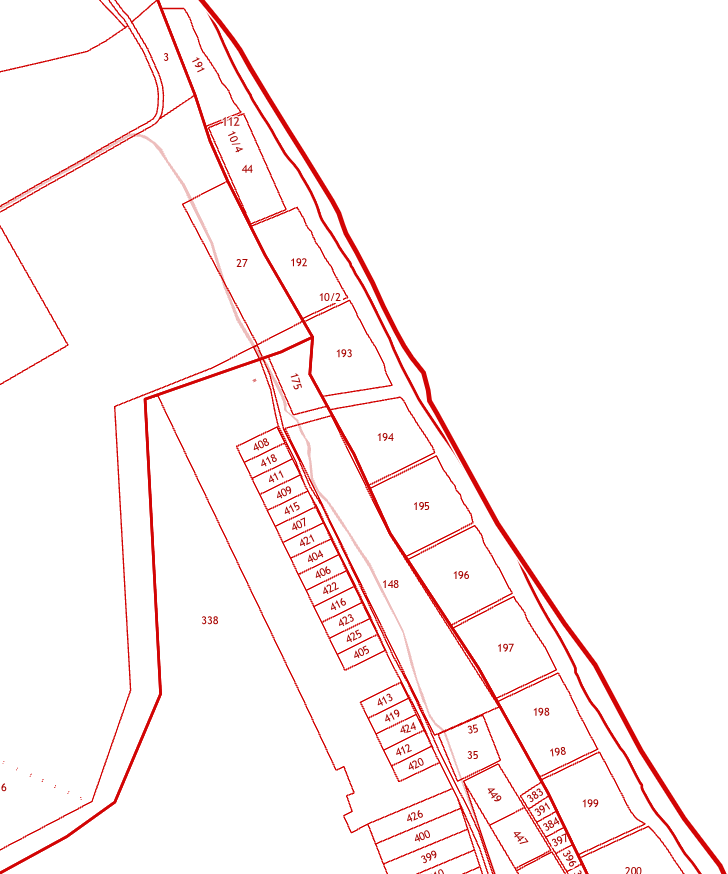 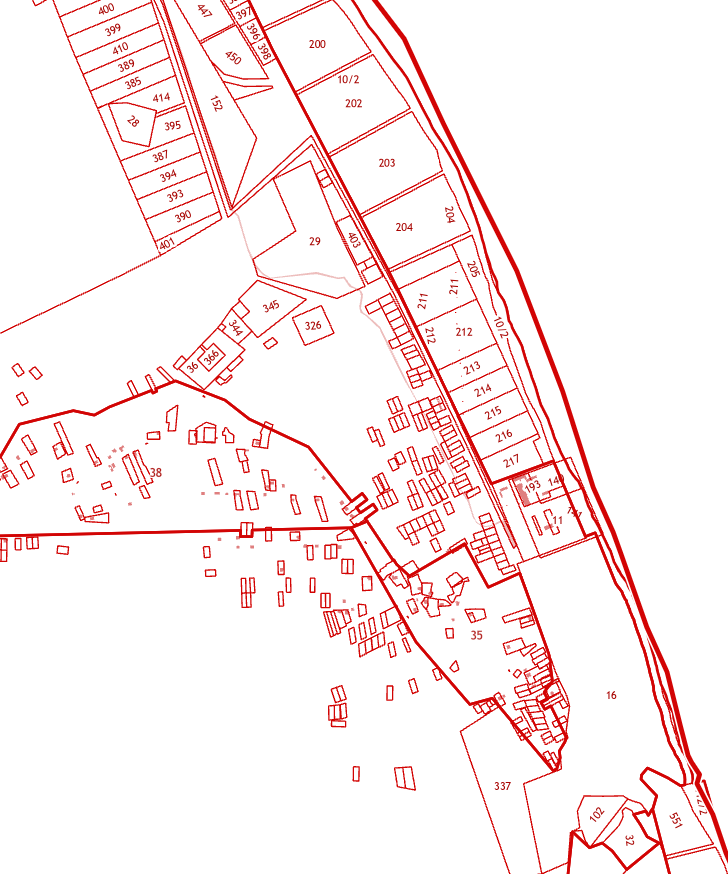 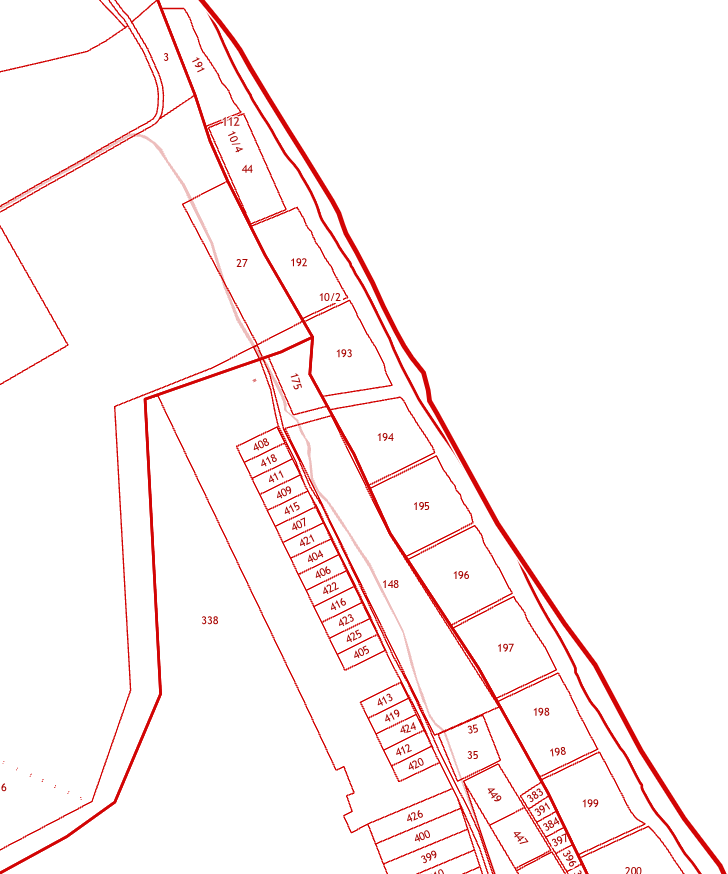 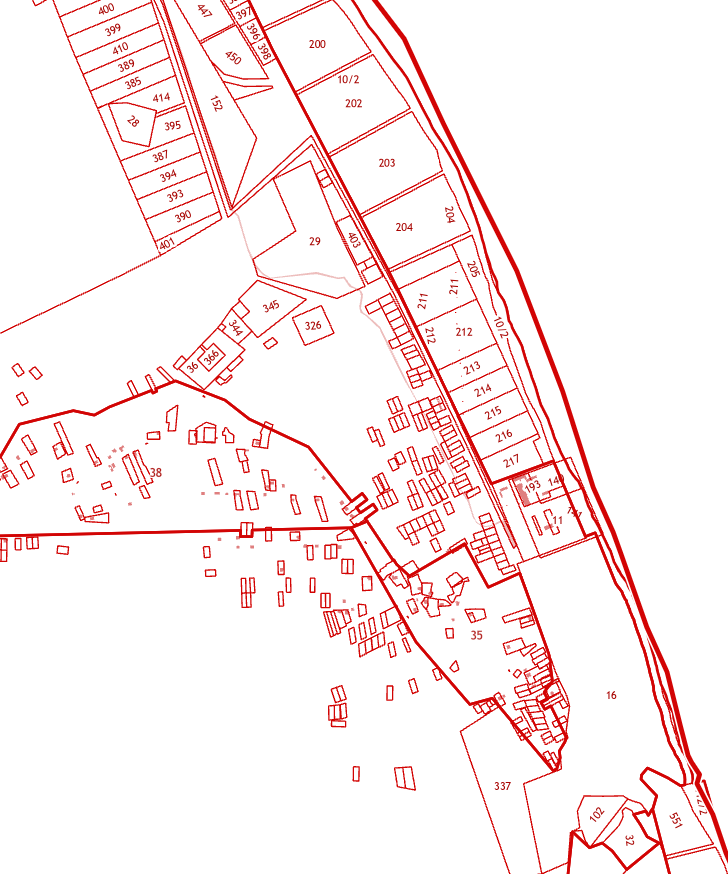 Приложение 2к техническому заданиюПЕРЕЧЕНЬ ЗЕМЕЛЬНЫХ УЧАСТКОВПриложение № 2к договору подряда от ______ 2022 г.№ _______________КАЛЕНДАРНЫЙ ПЛАНПриложение № 3к договору подряда от ______ 2022 г.№ ____________________ПЕРЕЧЕНЬ ИСХОДНЫХ ДАННЫХ ДЛЯ ВЫПОЛНЕНИЯ РАБОТДокументы о создании ОЭЗ.Сбор иных необходимых для разработки документации по планировки территории исходных данных осуществляется Подрядчиком самостоятельно и за свой счет при содействии Заказчика.Приложение № 4к договору подряда от ______ 2022 г.№ _________________ПРОТОКОЛ СОГЛАШЕНИЯ О ДОГОВОРОНОЙ ЦЕНЕМы, нижеподписавшиеся, акционерное общество «КАВКАЗ.РФ» (АО «КАВКАЗ.РФ»), в лице Генерального директора Тимижева Хасана Хамишевича, действующего на основании Устава, именуемое в дальнейшем «Заказчик», с одной стороны, и______________________________________ (__________________________), именуемое в дальнейшем «Подрядчик», в лице Директора Гук Татьяны Николаевны, действующей на основании Устава, с другой стороны, совместно именуемые в дальнейшем «Стороны», удостоверяем, чтоСторонами достигнуто соглашение о величине Договорной цены на выполнение работ в соответствии с условиями Договора и технической документацией, определяющей объем, содержание работ и другие, предъявленные к ним требования в сумме _________________ (__________________________) рублей ____ копеек, в том числе НДС (20%) - ________________ (_____________________) рублей ____ копеек, в том числе по разработке проекта планировки территории, проекта межевания территории, плана обустройства и соответствующего материально-технического оснащения, перспективного плана развития особой экономической зоны туристско-рекреационного типа на территории муниципального образования «Дербентский район» Республики Дагестан и прилегающей к ней территории:по этапу 1 ______________ (____________________________) рублей ___ копеек, в том числе НДС (20%) - _________ (_______________________) рублей _____ копеек;по этапу 2 _________________ _____________ (____________________) рублей ____ копеек, в том числе НДС (20%) - _________ (__________) рублей __ копеек;Приложение № 5к договору подряда от ______ 2022 г.№ _______________АКТ СДАЧИ-ПРИЕМКИ ВЫПОЛНЕННЫХ РАБОТ№________________ от _____________(ФОРМА)«_____»                 202_ г.Мы, нижеподписавшиеся, акционерное общество «КАВКАЗ.РФ» (АО «КАВКАЗ.РФ»), в лице ______________________________, действующего на основании ______________________________, именуемое в дальнейшем «Заказчик», с одной стороны, и ______________________________, именуемое в дальнейшем «Подрядчик», в лице ______________________________________________________, действующего на основании ______________________________, с другой стороны, совместно именуемые в дальнейшем «Стороны», составили настоящий акт в том, что _____________________________________, удовлетворяют условиям Договора, оформлены в надлежащем порядке и приняты Заказчиком.Приложение: Накладная № _______ от «_____» ____________ 202_ г. на ___ л.Настоящий акт составлен и подписан в 2-х подлинных экземплярах, имеющих равную юридическую силу, по одному для Заказчика и Подрядчика.С ФОРМОЙ ОЗНАКОМЛЕНЫПОДРЯДЧИК:________________________Адрес места нахождения:____________________________________________________________Адрес для отправки почтовой корреспонденции:_________________________________________________________________________________________________Платежные реквизиты:__________________________________________________________________________________________ЗАКАЗЧИК:АО «КАВКАЗ.РФ»Адрес места нахождения: улица Тестовская, дом 10, 26 этаж, помещение I,город Москва, Российская Федерация, 123112Адрес для отправки почтовой корреспонденции:123112, Российская Федерация, город Москва, улица Тестовская, дом 10, 26 этаж, помещение I Тел./факс: +7(495)775-91-22/ +7(495)775-91-24ИНН 2632100740, КПП 770301001ОКПО 67132337, ОГРН 1102632003320Платежные реквизиты:Наименование: УФК по г. Москве (акционерное общество «КАВКАЗ.РФ» л/сч 711Н7550001)р/счет № 03215643000000017301Банк: ГУ БАНКА РОССИИ ПО ЦФО//УФК ПО Г. МОСКВЕ г. Москва  Корреспондентский счет: 40102810545370000003БИК: 004525988ОТ ПОДРЯДЧИКА:_______________ /___________ /(подписано ЭЦП)ОТ ЗАКАЗЧИКА:___________________ / ______________ /(подписано ЭЦП)№ п/пПеречень основных данных и требованийСодержание основных данных и требованийОБЩИЕ ТРЕБОВАНИЯОБЩИЕ ТРЕБОВАНИЯОБЩИЕ ТРЕБОВАНИЯ1ЗаказчикАО «КАВКАЗ.РФ»2ПодрядчикОпределяется по результатам открытого конкурса проведенного в соответствии с требованиями Федерального закона от 18.07.2011 № 223-ФЗ «О закупках товаров, работ, услуг отдельными видами юридических лиц»3Основания для проектированияГрадостроительный кодекс Российской Федерации;Федеральный закон от 22.07.2005 №116-ФЗ «Об особых экономических зонах в Российской Федерации»;Постановление Правительства Российской Федерации 
от 14 октября 2010 г. № 833 «О создании туристического кластера в Северо-Кавказском федеральном округе»;Соглашение о создании на территориях муниципальных образований «Хунзахский район», «Карабудахкентский район», «Каякентский район», «Дербентский район», «Магарамкентский район» Республики Дагестан туристско-рекреационной особой экономической зоны от 27.01.2011 № С-14-ОС/Д25 с дополнительными соглашениями от 11.10.2011 № С-791-ОС/Д25, от 30.08.2012 № С-302-ОС/Д25, от 19.09.2012 № С-415-ОС/Д25, от 08.08.2014 № С-322-ЕЕ/Д14, от 15.12.2015 № С-746-АЦ/Д14, заключенного между Правительством Российской Федерации, Правительством Республики Дагестан, администрациями муниципальных образований «Хунзахский район», «Карабудахкентский район», «Каякентский район», «Дербентский район», «Магарамкентский район» Республики Дагестан.Настоящее техническое задание.4Границы территории, на которую разрабатывается Документация (Границы территории проектирования)Граница территории проектирования представляет собой совокупность внешних границ земельных участков, включенных в особую экономическую зону туристско-рекреационного типа на территории муниципального образования «Дербентский район» Республики Дагестан и прилегающую территорию. Ориентировочная площадь территории – 228 га (Приложение 1 
к настоящему Техническому заданию).Площадь, границы ОЭЗ и перечень земельных участков (Приложение 2 к настоящему Техническому заданию) могут быть уточнены Заказчиком.5Виды работВыполнение археологических исследований; Выполнение инженерно-геодезических изысканий; Выполнение инженерно-геологических изысканий и геофизических работ; Выполнение инженерно-экологических изысканий; Выполнение инженерно-гидрометеорологических изысканий;Разработка Концепции проекта планировки;Разработка проекта планировки территории в соответствии с Концепцией проекта планировки и требованиями раздела II настоящего Технического задания;Разработка проекта межевания территории;Разработка плана обустройства и соответствующего материально-технического оснащения;Разработка перспективного плана развития.6Исходные данные Перечень земельных участков, вошедших в ОЭЗ;Документы о создании ОЭЗ;Основные технико-экономические показатели ВТРК (емкость номерного фонда и иные показатели) предлагаются Подрядчиком и подлежат согласованию с Заказчиком.Подрядчик самостоятельно и за свой счет обеспечивает сбор и уточнение необходимых исходных данных.Перечень исходных данных, передаваемых Заказчиком, изложен в Приложении № __ к Договору. 7Нормативные документы и требования нормативного и регулятивного характераРазработать отчетную документацию в соответствии со следующей нормативной правовой документацией: - Градостроительный кодекс Российской Федерации;- Земельный кодекс Российской Федерации;- Водный кодекс Российской Федерации;- Федеральный закон от 27.12.2002 № 184-ФЗ «О техническом регулировании»;- Федеральный закон от 30.12.2009 № 384-ФЗ «Технический регламент о безопасности зданий и сооружений»;- Постановление Правительства Российской Федерации от 15.02.2011 № 73 «О некоторых мерах по совершенствованию подготовки проектной документации в части противодействия террористическим актам»;- РДС 30-201-98 Инструкции о порядке проектирования и установления красных линий в городах и других поселениях РФ;- Федеральный закон от 22.07.2008 № 123-ФЗ «Технический регламент о требованиях пожарной безопасности»;- СП 42.13330.2016. Свод правил. Градостроительство. Планировка и застройка городских и сельских поселений; - ГОСТ Р 53704-2009 Системы безопасности комплексные и интегрированные. Общие технические требования;- ГОСТ Р 53195.1-2008 Безопасность функциональная связанных с безопасностью зданий и сооружений систем. Часть 1. Основные положения;- СП 12-95 МВД России. Свод правил. Инструкция по проектированию объектов органов внутренних дел (милиции) МВД России;- СП 47.13330.2016 Инженерные изыскания для строительства. Основные положения;- СП 14.13330.2018 Строительство в сейсмических районах; - СП 116.13330.2012 Инженерная защита территорий, зданий и сооружений от опасных геологических процессов. Основные положения;- СП 11-104-97 Инженерно-геодезические изыскания для строительства;- СП 11-105-97 (Часть 1, 2, 3, 6) Инженерно-геологические изыскания для строительства;- СП 438.1325800.2019 Свод правил инженерные изыскания при планировке территорий;- СП 11-103-97 Инженерно-гидрометеорологические изыскания для строительства;- СП 11-102-97 Инженерно-экологические изыскания для строительства;- ГОСТ 25100-2020 Грунты. Классификация;- ГОСТ 21.302-2013 Система проектной документации для строительства. Условные графические обозначения в документации по инженерно-геологическим изысканиям;- ГОСТ 20522-2012 Грунты. Методы статистической обработки результатов испытаний;- ГОСТ Р 51794-2008 Глобальные навигационные спутниковые системы. Системы координат. Методы преобразований координат определяемых точек;- Федеральный закон от 30 декабря 2015 г. N 431-ФЗ «О геодезии, картографии и пространственных данных и о внесении изменений в отдельные законодательные акты Российской Федерации»;- ГОСТ Р 58854-2020 Фотограмметрия. Требования к созданию ориентированных аэроснимков для построения стереомоделей застроенных территорий;- ГОСТ 32453-2017 Глобальная навигационная спутниковая система. Системы координат. Методы преобразований координат определяемых точек;- Постановление Правительство Российской Федерации от 24.11.2016 № 1240 «Об установлении государственных систем координат, государственной системы высот и государственной гравиметрической системы»;- ГОСТ Р 59328-2021 Аэрофотосъемка топографическая. Технические требования.- ОСТ 68-3.7.1-03 Цифровые модели местности. Каталог объектов местности. Состав и содержание;- Условные знаки для топографических планов масштабов 1:5000, 1:2000, 1:1000, 1:500». М.: ФГУП «Картгеоцентр», 2004;- Правила закладки центров и реперов на пунктах геодезической и нивелирной сети, Правила закрепления центров пунктов спутниковой геодезической сети, Альбом типов центров и реперов.- Правила по технике безопасности на топографо-геодезических работах (ПТБ-88);- Постановление Правительства Российской Федерации от 12.08.2008 № 590 «О порядке проведения проверки Инвестиционных проектов на предмет эффективности использования средств федерального бюджета, направляемых на капитальные вложения»;- Федеральный закон от 14.03.1995 № 33-ФЗ «Об особо охраняемых природных территориях»;- Федеральный закон от 23.11.1995 № 174-ФЗ «Об экологической экспертизе»;- другая нормативно-техническая документация, действующая на территории Российской Федерации и иные нормативные правовые акты Российской Федерации8Срок выполнения работНе может превышать 270 (двести семьдесят) календарных дней с даты заключения Договора9Порядок передачи Заказчику результатов работв соответствии с положениями Договора.СОСТАВ МАТЕРИАЛОВСОСТАВ МАТЕРИАЛОВСОСТАВ МАТЕРИАЛОВ1Состав раздела «Концепция проекта планировки»Концепция проекта планировки разрабатывается на первом этапе подготовки документации по планировки территории и предназначена для определения и согласования с Заказчиком основных направлений и показателей развития ВТРК.Текстовые материалы концепции должны содержать:Обоснование размера туристического потока и состава туристов с учетом всесезонного использования 
курорта;Параметры развития коммерческой инфраструктуры (функциональное зонирование, размер и состав номерного фонда, объекты торговли, общественного питания, обслуживающей и развлекательной инфраструктуры, марина для развития яхтинга и круизного туризма);Параметры развития инженерной и транспортной инфраструктуры;Обоснование параметров развития инфраструктуры ВТРК;Оценку сбалансированности инфраструктуры курорта 
и планируемого туристического потока с учетом всесезонного использования курорта;Предварительный расчет затрат на строительство объектов инфраструктуры ВТРК;Финансовая модель проекта.Графические материалы:Опорный план территории ОЭЗ (зимний и летний варианты);Схема функционального зонирования;Схема развития инфраструктуры ОЭЗ (в т.ч. коммерческой, инженерной, транспортной и пр.);Эскиз застройки территории ВТРК (зимний и летний варианты).Масштаб графических материалов выбирается Подрядчиком с учетом требований наглядности представления проектных решений.2Состав раздела «Проект планировки территории»Состав проекта планировки территории:- Основная (утверждаемая) часть;- Материалы по обоснованию проекта планировки. 1.1 Основная (утверждаемая) часть проекта планировки территории выполняется на основании обосновывающих материалов и включает в себя графические материалы и пояснительную записку с основными положениями:1.1.1 Чертеж или чертежи, на котором отображаются: - красные линии, обозначающие границы территорий общего пользования, линии регулирования застройки, а также другие линии градостроительного регулирования;- границы существующих и планируемых элементов планировочной структуры;- границы зон планируемого размещения объектов капитального строительства;Графические материалы выполняются в масштабе 1:2000. 1.1.2 Текстовые и табличные материалы:- положение о характеристиках планируемого развития территории, в том числе о плотности и параметрах застройки территории, о характеристиках объектов капитального строительства жилого, производственного, общественно-делового и иного назначения и необходимых для функционирования таких объектов и обеспечения жизнедеятельности граждан объектов коммунальной, транспортной, социальной инфраструктур, в том числе объектов необходимых для развития территории в границах элемента планировочной структуры;- в случае размещения объектов федерального значения, объектов регионального значения, объектов местного значения в такое положение включаются сведения о плотности и параметрах застройки территории, необходимые для размещения указанных объектов, а также информация о планируемых мероприятиях по обеспечению сохранения применительно к территориальным зонам, в которых планируется размещение указанных объектов, фактических показателях обеспеченности территории объектами коммунальной, транспортной, социальной инфраструктур и фактических показателях территориальной доступности таких объектов для населения;- положения об очередности планируемого развития территории, содержащие этапы проектирования, строительства, реконструкции объектов капитального строительства жилого, производственного, общественно-делового и иного назначения и этапы строительства, реконструкции необходимых для функционирования таких объектов и обеспечения жизнедеятельности граждан объектов коммунальной, транспортной, социальной инфраструктур.1.2 Материалы по обоснованию проекта планировки территории включают материалы в графической форме и пояснительную записку.Графические материалы выполняются в масштабе 1:2000 на актуальной топографической съемке и содержат:1.2.1 Карту (фрагмент карты) планировочной структуры территории с отображением границ элементов планировочной структуры; (в масштабе 1:10000).На схеме показываются: - границы проектируемой территории;- основные планировочные и транспортно-коммуникационные связи.1.2.2 Схему, отображающую местоположение существующих объектов капитального строительства, в том числе линейных объектов, объектов, подлежащих сносу, объектов незавершенного строительства, а также проходы к водным объектам общего пользования и их береговым полосам. На схеме отображаются:- существующая застройка; - границы земельных участков;- планировочные ограничения, границы охраняемых территорий; - источники загрязнения среды и санитарно-защитные зоны;- уличная сеть; - транспортные сооружения; - сооружения и коммуникации инженерной инфраструктуры; - объекты обеспечения безопасности.1.2.3 Схему архитектурно-планировочной организации территории.На схеме отображаются:- линии, обозначающие дороги, проезды, улицы, включая тротуары, пешеходные дорожки;- элементы сохраняемой застройки всех видов; - сохраняемые участки природного ландшафта;- проектные предложения по функциональному использованию территории с выделением зеленых насаждений и элементов благоустройства, архитектурно-планировочному и объемно-пространственному решению застройки, развитию улично-дорожной сети;1.2.4 Схему организации движения транспорта (включая транспорт общего пользования) и пешеходов, отражающую местоположение объектов транспортной инфраструктуры и учитывающую существующие и прогнозные потребности в транспортном обеспечении на территории.На схеме показываются:- организация движения транспорта с обозначением мест расположения пешеходных переходов, светофоров;- основные пути пешеходного движения.- остановочные пункты всех видов общественного транспорта; - сооружения и устройства для хранения и обслуживания транспортных средств; 1.2.5 Схему организации улично-дорожной сети.На схеме показываются:- категории улиц и дорог; - хозяйственные проезды; - транспортные развязки;- транспортные сооружения (эстакады, путепроводы, мосты, тоннели); В составе схемы выполняются чертежи поперечных профилей дорог, улиц, проездов.1.2.6 Схему благоустройства и озеленения территории Курорта.На схеме показываются:- средства благоустройства (тротуары, дорожки, их ширина и тип покрытия, площадки различного назначения, элементы городского дизайна, колористики, архитектурное освещение, малые архитектурные формы, реклама, мощение, позволяющие четко выявить пешеходные пространства, обеспечить удобство передвижения, подходов к объектам посещения, а также необходимую информацию для пешеходов;- элементы озеленения.1.2.7 Схему границ территорий объектов культурного наследия.1.2.8 Схему границ зон с особыми условиями использования территорий. На схеме отображаются:- границы санитарно-защитных зон (нормативные и предлагаемые к установлению);- границы зон охраны источников питьевого и хозяйственно-бытового водоснабжения;- границы охранных зон и зон охраняемых объектов, в том числе объектов транспортной и инженерной инфраструктур;- границы территорий, подверженных риску возникновения чрезвычайных ситуаций природного, техногенного характера и воздействия их последствий;- границы водоохранных зон и прибрежных защитных полос;- границы зон затопления;- иные градостроительные ограничения.1.2.9 Схему размещения сетей инженерно-технического обеспечения. На схеме показываются:- существующие и проектируемые трассы инженерных сетей и сооружений с их основными параметрами, места подключения коммуникаций к магистральным сетям и сооружениям;- предложения по развитию сооружений инженерного обеспечения (существующих и проектируемых коммуникаций и границ объектов инженерного обеспечения намечаемого строительства).1.2.10 Схему вертикальной планировки территории, инженерной подготовки и инженерной защиты территории. На схеме показываются:- вертикальная планировка территории (существующие и проектные отметки по осям проезжих частей в местах пересечения улиц и проездов и в местах перелома продольного профиля, проектные продольные уклоны); - проектируемые мероприятия по инженерной подготовке территорий (организация отвода поверхностных вод);- существующие и проектируемые сооружения инженерной защиты территории от воздействия чрезвычайных ситуаций природного и техногенного характера.1.2.11 Разбивочный чертеж красных линий. На чертеже показываются:- границы планируемой территории;- существующие и планируемые красные линии;- здания и сооружения;- номера концевых, поворотных точек с ведомостью координат;- прочие размеры, облегчающие вынос красных линий в натуру (на местность).1.2.12 Эскиз застройки территории с 3D визуализацией проектных решений.На чертеже показываются:- красные линии;- элементы планировочной структуры;- границы зон планируемого размещения объектов капитального строительства;- существующие и планируемые объекты капитального строительства;-  элементы улично-дорожной сети с отображением проезжей части, тротуаров, велодорожек, благоустройства, мест размещения автотранспорта;- элементы внутриквартального благоустройства территории (пешеходные дорожки, озеленение, спортивные площадки и площадки отдыха туристов). На изображениях 3D визуализации проектных решений должны быть показаны узлы планировочной структуры территорий, основные планировочные группы объектов, значимые визуальные точки восприятия, этажность застройки, принципиальное стилевое решение фасадов и кровли, принципы озеленения и благоустройства. Количество точек визуализации согласовывается с Заказчиком, но не менее 3-х точек.Пояснительная записка по обоснованию проекта планировки территории включает в себя:1.2.13 Раздел по обоснованию принятых проектных решений, содержащий данные об эколого-градостроительной ситуации и природно-климатических условиях; существующем использовании территории, памятниках истории и культуры; инженерной и транспортной инфраструктуре, благоустройстве территории; обоснования проектных архитектурно-планировочных решений, развития инженерной и транспортной инфраструктур; предложения по организации социального и культурно-бытового обслуживания отдыхающих и обслуживающего персонала; последовательности осуществления мероприятий, предусмотренных проектом; основные технико-экономические показатели, в том числе минимальные и максимальные показатели застройки территории, показатели планируемого развития объектов транспортной инфраструктуры (объектов улично-дорожной сети, сооружений для хранения транспорта, иных объектов), максимальные показатели планируемых объемов инженерного обеспечения территории, минимальные показатели обеспеченности объектами социальной инфраструктуры; основные технические решения по обороту 
с отходами; обоснование параметров планируемого строительства систем социального, транспортного обслуживания и инженерно-технического обеспечения, необходимых для развития территории.1.2.14 Раздел, содержащий материалы инженерных изысканий и археологических исследований в объеме, необходимом и достаточном для разработки и согласования проекта планировки территории.1.2.15 Раздел «Перечень мероприятий по защите территории от чрезвычайных ситуаций природного и техногенного характера, в том числе по обеспечению пожарной безопасности и по гражданской обороне.Раздел разработать отдельным томом.При разработке раздела учесть требования:СП 165.1325800.2014 «Инженерно-технические мероприятия гражданской обороны»;Федеральный закон от 21.12.1994 г. № 68-ФЗ «О защите населения и территорий от чрезвычайных ситуаций природного и техногенного характера»;Федеральный закон от 12.02.1998 г. № 28-ФЗ 
«О гражданской обороне»;Федеральный закон от 21 декабря 1994 г № 69-ФЗ 
«О пожарной безопасности»;Федеральный закон от 21 июля 1997 г. № 116-ФЗ 
«О промышленной безопасности опасных производственных объектов»;Федеральный закон от 22 июля 2008 г. № 123-ФЗ «Технический регламент о требованиях пожарной безопасности» и т.д.Состав раздела:1. Текстовая часть:а) перечень и характеристику основных факторов риска возникновения чрезвычайных ситуаций природного и техногенного характера:- возможные природные ЧС- техногенные ЧС (при необходимости),б) мероприятия по гражданской обороне:- границы зон возможной опасности, предусмотренных СП 165.1325800.2014 (при наличии);- требования по ГО для данной территории, если таковые установлены нормативным актами.в) пожарная безопасность территории (требования и чем обеспечивается).2. Графическая часть:- карта территорий, подверженных риску возникновения чрезвычайных ситуаций природного и техногенного характера;- карта границ зон возможной опасности, предусмотренных СП 165.1325800.2014 (в случае наличия таких зон);- карта дорожной сети, возможные пути эвакуации и подъезда аварийно-спасательных формирований, места расположения объектов обеспечения пожарной безопасности на планируемой территории (пожарные части, пожарные посты).1.2.16 Раздел «Архитектурные особенности и колористические решения застройки»1. Введение1.1. Подход к формированию среды 1.2. Обоснование принятых объемно-пространственных и архитектурно-художественных решений2. Анализ мирового опыта3. Анализ национальных особенностей4. Анализ существующего положения5. Альбом планировочно-стилистических решений5.1. Общая идея5.2. Планировочная часть5.3. Благоустройство5.4. Архитектурная часть5.4.1. Описание и обоснование внешнего вида для всех типов объектов инфраструктуры ВТРК 5.4.2. Обоснование принятых объемно-пространственных и архитектурно-художественных решений5.4.3. Альбом архитектурных решений 5.4.4. Виды и состав отделочных материалов3Состав раздела «Проект межевания территории»Проект межевания территории состоит из основной части, подлежащей утверждению и материалов по обоснованию.Основная часть содержит:- перечень и сведения о площади образуемых земельных участков, в том числе возможные способы их образования;- перечень и сведения о площади образуемых земельных участков, которые будут отнесены к территориям общего пользования или имуществу общего пользования, в том числе в отношении которых предполагаются резервирование и (или) изъятие для государственных или муниципальных нужд;- вид разрешенного использования образуемых земельных участков в соответствии с проектом планировки территории;- сведения о границах территории, содержащие перечень координат характерных точек этих границ в системе координат, используемой для ведения Единого государственного реестра недвижимости;- границы планируемых и существующих элементов планировочной структуры;- красные линии, утвержденные в составе проекта планировки территории, или красные линии, утверждаемые, изменяемые проектом межевания территории;- линии отступа от красных линий в целях определения мест допустимого размещения зданий, строений, сооружений;- границы образуемых и (или) изменяемых земельных участков, условные номера образуемых земельных участков, в том числе в отношении которых предполагаются их резервирование и (или) изъятие для государственных или муниципальных нужд;- границы публичных сервитутов.Материалы по обоснованию выполняются в виде чертежей, на которых отображаются:- границы существующих земельных участков;- границы зон с особыми условиями использования территорий;- местоположение существующих объектов капитального строительства;- границы особо охраняемых природных территорий;- границы территорий объектов культурного наследия;- границы лесничеств, участковых лесничеств, лесных кварталов, лесотаксационных выделов или частей лесотаксационных выделов.4Состав раздела «План обустройства и соответствующего материально-технического оснащения»  План обустройства должен соответствовать методическим рекомендациям Министерства экономического развития Российской Федерации и включать следующие разделы:1. Введение.2. Общая информация и основные параметры ВТРК, в том числе:2.1. Правовые основы создания особой экономической зоны.2.2. Разработка основных документов развития ВТРК.2.3. Схема расположения земельных участков.2.4. Ландшафтные и климатические условия.2.5. Историко-культурный и рекреационный потенциал.3. Стратегия развития ВТРК, в том числе:3.1. Рыночное позиционирование курорта и прогноз туристического потока.3.2. Предложения по функционально-планировочной организации территории.3.3. Позиционирование участков по сферам деятельности3.3. Этапы развития ВТРК.3.4. Предложения по развитию внешней инфраструктуры.4. Общий план размещения объектов ВТРК (на основании материалов Проекта планировки территории).5. Объекты инженерной, транспортной, социальной инфраструктуры и инфраструктуры обеспечения безопасности, обеспечивающей функционирование ВТРК, в том числе:5.1. Мероприятия по развитию транспортной инфраструктуры:- Существующее положение;- Перспективное предложение.5.2. Мероприятия по развитию инженерной инфраструктуры:- Электроснабжение;- Водоснабжение;- Водоотведение;- Информационно-телекоммуникационные сети и сети связи;- Газоснабжение;- Теплоснабжение;- Пожарная безопасность; - Инфраструктура безопасности;- Инженерная защита территорий от опасных природно-техногенных процессов, инженерная подготовка и вертикальная планировка территории;- Прочая инженерная инфраструктура;- Сводная таблица технических параметров инженерных коммуникаций	.5.3. Мероприятия по организации оборота отходов на период строительства и эксплуатации объекта.5.4. Основные технико-экономические показатели.5.5. Зоны планируемого освоения лесов.6. Данные инвестиционных проектов (включая их финансово-экономические показатели) и потенциальных инвесторов, планирующих реализовывать эти проекты.7. Приложения к Плану обустройства:7.1. Правоустанавливающие документы по ОЭЗ.7.2. Информация о существующих и потенциальных резидентах, в том числе описание основных направлений деятельности, расчет плановых показателей потребности в объектах инфраструктуры.7.3. Исходно-разрешительная документация, включающая ТУ на присоединение к сетям ИТО, разрешения на присоединение, сводные таблицы инженерных нагрузок;7.4. Перечень объектов инженерной, транспортной, социальной, инновационной и иной инфраструктуры для обустройства особой экономической зоны туристско-рекреационного типа, подлежащих строительству, реконструкции и капитальному ремонту. На каждый объект, включенный в перечень, разрабатывается паспорт объекта инфраструктуры ОЭЗ. По объектам, которые планируется финансировать за счет средств уставного капитала Заказчика, ожидаемую стоимость объекта указывать в графах под названием «за счет уставных средств АО «КАВКАЗ.РФ». Форма данного перечня согласовывается с Заказчиком после заключения договора.7.5. Экономические обоснования со сметно-финансовым расчетом на планируемые к строительству за счет уставных средств Заказчика объекты инженерной, транспортной, социальной, инновационной и иной инфраструктуры и мероприятий для обустройства и соответствующего материально-технического оснащения особой экономической зоны на территории ВТРК (сводный сметный расчет на каждый объект капитального строительства, выполненный по объектам аналогам и (или) укрупненным показателям).7.6. Обоснование стоимости объектов, предполагаемых 
к строительству на территории ОЭЗ, в соответствии с требованиями постановления Правительства Российской Федерации от 12 августа 2008 г. № 590 «О порядке проведения проверки Инвестиционных проектов на предмет эффективности Использования средств федерального бюджета, направляемых на капитальные вложения», предоставить паспорта инвестиционных проектов, заполненные по форме, утвержденной Министерством экономического развития Российской Федерации.5Состав раздела «Перспективный план развития туристско-рекреационной особой экономической зоны»Перспективный план развития туристско-рекреационной особой экономической зоны должен соответствовать согласованным Министерством экономического развития Российской Федерации рекомендациям и включать следующие разделы:1 Резюме проекта1.1. Информация о создании ОЭЗ1.2. Цель создания ОЭЗ1.3. Источники финансирования1.4. Количество действующих резидентов1.5. Основные этапы развития ОЭЗ1.6. Ключевые приоритеты развития ОЭЗ2. Общая информация об ОЭЗ2.1. Основная цель создания ОЭЗ2.2. Информация о создании ОЭЗ2.3. Территория ОЭЗ2.4. Земельные участки2.5. Потенциал территории ОЭЗ и ее конкурентные преимущества2.5.1. Географические и климатические преимущества2.5.2. Инфраструктурные преимущества2.5.3. Социальные преимущества2.5.4. Налоговые преимущества (налоговые льготы, дотации и преференции, действующие в регионе для инвесторов)2.5.5. Прочие преимущества2.6. Информация о текущем состоянии туристической отрасли как одной из приоритетных отраслей экономики Карачаево-Черкесской Республики2.7. Органы управления ОЭЗ2.8. Информация о заключенных соглашениях, в том числе переданных Минэкономразвития России отдельных полномочиях по управлению ОЭЗ управляющей компании3. Описание стадии реализации Проекта (текущее состояние проекта и достигнутые результаты)3.1. Информация о наличии проектной документации и основные ее положения, и технические характеристики3.2. Информация о выполненных мероприятиях и созданных, капитально отремонтированных, реконструированных объектах инфраструктуры.3.3. Информация о действующих льготах и преференциях для резидентов ОЭЗ и управляющей компании3.4. Сведения о действующих резидентах ОЭЗ и их проектах3.5. Существующие меры поддержки резидентов ОЭЗ (предоставление услуг, субсидий, льготное кредитование, фондовое финансирование, а также консультационная, методологическая и информационная поддержка и пр.)3.6. Сводная информация о результатах функционирования ОЭЗ с момента ее создания3.7. Информация об имеющихся проблемах4. Перспективное развитие ОЭЗ и прилегающей территории4.1. Стратегические направления развития ОЭЗ (ключевые приоритеты развития и специализация ОЭЗ)4.1. Информация о потенциальных резидентах/инвесторах и о планируемых мерах поддержки резидентов ОЭЗ (предоставление дополнительных услуг резидентам, субсидирование, кредитование, фондовое финансирование, а также консультационная, методологическая и информационная поддержка и пр.)4.2. Этапы развития ОЭЗ на пятилетний период4.3. Формирование перечня объектов инженерной, транспортной, инновационной и социальной инфраструктуры4.4. Технико-экономическое обоснование необходимости создания, реконструкции и капитального ремонта объектов инфраструктуры с учетом перспективы развития ОЭЗ и потребностей действующих и потенциальных резидентов4.5. Технико-экономическое обоснование необходимости создания, реконструкции и капитального ремонта объектов инфраструктуры с учетом перспективы развития ОЭЗ и потребностей действующих и потенциальных резидентов4.6. Финансирование Проекта и его обеспеченность денежными средствами с учетом этапов развития ОЭЗ. Общая стоимость Проекта с разбивкой на этапы развития ОЭЗ и источники финансирования5. Оценка эффективности и рисков реализации Проекта5.1. Оценка экономической эффективности Проекта, прогнозно-плановые показатели эффективности функционирования ОЭЗ на десятилетний период5.2. Прогноз объема налоговых отчислений резидентов ОЭЗ в бюджет Российской Федерации, бюджет субъекта Российской Федерации и местный бюджет на ближайший 10-летний период.5.3. Расчет срока окупаемости государственных инвестиций, направляемых на создание и развитие ОЭЗ5.4. Описание возможных рисков при реализации Проекта в целом, в том числе при реализации резидентами ОЭЗ своих проектов, и предложения по минимизации негативных факторов6. Цели, задачи и мероприятия по перспективному развитию ОЭЗ6.1. Постановка краткосрочных целей и задач, направленных на достижение конкретных результатов, обеспечивающих эффективное функционирование ОЭЗ с учетом стратегических направлений развития ОЭЗ6.2. Разработка мероприятий, обеспечивающих выполнение конкретной задачи с указанием сроков, ответственных исполнителей и промежуточных результатовПОРЯДОК ПОДГОТОВКИ И ВЫПОЛНЕНИЯ МАТЕРИАЛОВПОРЯДОК ПОДГОТОВКИ И ВЫПОЛНЕНИЯ МАТЕРИАЛОВПОРЯДОК ПОДГОТОВКИ И ВЫПОЛНЕНИЯ МАТЕРИАЛОВ1.Требования к выполнению инженерных изысканий и исследованийНа стадии разработки планировочной документации выполнить следующие виды работ:Комплекс инженерных изысканий в составе:1. Инженерно-геодезические изыскания;2. Инженерно-геологические изыскания, в т.ч. геофизические исследования;3. Инженерно-гидрометеорологические изыскания;4. Инженерно-экологические изыскания.5. Археологические исследования (при необходимости).Инженерные изыскания и исследования выполнить в соответствии с Градостроительным кодексом РФ, требованиями технических регламентов и других действующих нормативных документов с учетом данных и материалов инженерных изысканий прошлых лет.Инженерно-геологические изыскания выполнить в масштабе 1:5000. В соответствии с требованиями СП 438.1325800.2019, в случае обнаружения в ходе выполнения инженерно-геологических изысканий для подготовки документации по планировке территории объекта, обладающего признаками объекта культурного наследия, в том числе объекта археологического наследия, выполняется поиск и обследование существующих объектов культурного наследия, и археологические исследования.Инженерные изыскания и исследования должны обеспечивать получение необходимых и достаточных материалов для разработки проекта планировки территории в целях рационального и безопасного использования территорий и расположенных на них земельных участков.Инженерные изыскания выполнить в местной системе координат Росреестра, в Балтийской системе высот 1977 года.Разработать задания на инженерные изыскания и исследования. Состав, методы выполнения и объёмы инженерных изысканий и исследований определить Программой работ и исследований и до начала работ согласовать окончательную редакцию Программы выполнения инженерных изысканий у Заказчика.Создать планово-высотную геодезическую сеть точностью 
IV-го класса в плане и по высоте, в местной системе координат Росреестра и WGS-84, предварительно согласовав места заложения и количество пунктов с Заказчиком. По завершению работ предоставить технических отчет по созданию и определению пунктов, сдать по Акту сдачи геодезических пунктов на наблюдение за сохранностью Заказчику.После завершения полевых работ сдать полевые работы Заказчику по актам сдачи-приемки.При выполнении полевых работ произвести фотофиксацию работ.Все выполняемые работы не должны попадать под гриф «Секретно» и «ДСП».Выполнить прогноз изменений природных и техногенных условий, а также выполнить оценку опасности и риска от природных и техногенных процессов.Все отчеты по инженерным изысканиям и исследованиям сдаются Заказчику отдельно по видам инженерных изысканий и исследований2.Формы представления материалов проекта, требования к оформлению комплектации и передача материалов проектаВ результате выполнения работы Подрядчик предъявляет Заказчику технические отчёты по инженерным изысканиям и исследованиям, состав, содержание и оформление которых должны соответствовать требованиям СП 11-105-97, СП 11-103-97, СП 11-102-97, СП 11-104-97, СП 47.13330.2016 и другой нормативно-технической документации.Электронный вид технических отчетов должен соответствовать бумажному варианту.Подрядчик готовит материалы проекта по форме к проведению согласований, готовит демонстрационные материалы для рассмотрения и публичных слушаний.Подрядчик представляет Заказчику работу в полном объеме.Подрядчик корректирует материалы по замечаниям согласующих организаций, а также по результатам публичных слушаний. Подготавливает материалы проекта для проведения повторных согласований.Подрядчик снимает замечания согласующих организаций, подготавливает материалы для проведения повторных согласований.Подрядчик готовит демонстрационные материалы отредактированного и согласованного проекта.Графические материалы выполняются в масштабе М 1:2000 с сечением рельефа через 1.0 м.3.Требования к согласованию и утверждению проекта Согласовать с Заказчиком в предварительном порядке:- перечень объектов капитального строительства и объектов инфраструктуры. - подробный План-график выполнения Работ по Договору.Согласовать (при необходимости вместе с Заказчиком) документы, разработанные в соответствии с «Составом материалов» Части II настоящего Технического задания c органами исполнительной власти федерального и регионального уровня, органами местного самоуправления.Согласования выполняются Подрядчиком, при необходимости привлекается Заказчик для осуществления соответствующего содействия. Затраты на согласование включены в стоимость работ. За устранение замечаний согласующих органов ответственен Подрядчик.4.Количество экземпляров, выдаваемых ЗаказчикуПодрядчик передает Заказчику 6 (шесть) комплектов Документации по каждому этапу (в том числе 3 (три) экземпляра на бумажном носителе (в том числе два экземпляра - подлинника) и 3 (три) экземпляра в электронной версии, на оптических носителях.5.Требования к передаче материалов на электронных носителяхЭлектронная версия комплекта графической документации выполняется в программе AutoCAD 2010 в формате DWG и дублируется в Adobe acrobat в формате PDF, текстовая документация выполняется в формате Word и Adobe acrobat в формате PDF и комплектно передается на DVD-R (DVD-RW) и/или на HDD диске (дисках), изготовленных разработчиком документации (оригинал-диск). Каждый документ должен называться в соответствии с фактическим содержанием и при открытии в соответствующих программах иметь вид окончательно-сформированного документа (в утвержденной версии), готового к печати в PDF в соответствующем масштабе. Состав и содержание диска должны соответствовать комплекту документации. Каждый физический раздел комплекта (том, книга, альбом чертежей и т. п.) должен быть представлен в отдельном каталоге диска файлом (группой файлов) электронного документа. Название каталога должно соответствовать названию раздела.Маркировка дисков выполняется печатным способом с указанием: наименования территории, на которую выполняется документация, Заказчика, Подрядчика, даты изготовления электронной версии, порядкового номера диска. Диск должен быть упакован в пластиковый бокс, на лицевой поверхности которого также делается соответствующая маркировка.В корневом каталоге диска должен находиться текстовый файл содержания. Требования к форматам отчетных материалов и картографических данных:Форматы векторных данных: AutoCAD (.dwg). Формат .dwg должен поддерживаться всеми версиями с 2007 по 2010. Использование других векторных форматов подлежит дополнительному согласованию. Форматы растровых данных: (.tif, .jpg, .png), с файлами геопривязки, если есть.Форматы векторных данных для загрузки в государственную информационную систему обеспечения градостроительной деятельности материалов основной части проекта планировки территории, основной части проекта межевания территории, материалов и результатов инженерных изысканий: *.tab, *.shp, *.mif/*.mid, *.xlsx, *GeoTIFF.Форматы основной, сопроводительной, дополняющей документации: .doc, .xls, .pdf.Кодировка: Windows 1251 Cyrillic. Файлы должны открываться в режиме просмотра средствами операционных систем Windows XP/ Windows Vista/Windows 7/ Windows 10.Ортофотопланы в формате *.tiff с файлами геопривязки в формате *.tfw.Инженерная цифровая модель местности (ИЦММ) масштаба 1:2000 с сечением рельефа через 1 м в формате ESRI grid и DWG.Облака точек, классифицированные на классы «Ground» и «Default», в формате *.las 1.1.Векторные данные: ручьи, реки и озера, растительность, дороги различных категорий, здания различных категорий, в формате ESRI *shp.Требования к данным в формате AutoCAD:1. Чертёж в пространстве модели не должен содержать дубликатов, вариантов и черновых набросков. Должен быть только один финальный чертёж. Разбиение на листы в пространстве модели недопустимо.2. Чертёж в пространстве модели должен быть выполнен в местной системе координат субъекта РФ, система высот Балтийская 1977 г. Поворот, масштабирование и сдвиг объектов относительно исходных координат недопустимы. Таким образом, в файле может быть единственная модель и подготовленные на её основе листы для печати.3. Недопустимо избыточное разбиение объектов чертежа на элементы. 4. Должно быть предусмотрено логичное послойное деление. Группы одинаковых объектов должны находиться в своих тематических слоях.5. Именование слоёв должно быть интуитивно понятно. В случае использования кодов для названия слоёв, заказчику необходимо предоставить расшифровку каждого кода.6. В случае использования нестандартных шрифтов и типов линий, их необходимо передавать вместе с чертежом.7. В случае если в чертёж были вставлены элементы растровой графики или другие чертежи AutoCAD, необходимые файлы требуется передавать вместе с чертежом.8. Вся графическая часть должна быть выполнена шрифтом «GOST type A» ГОСТ 2.304-81. Наклон 15°. Высота текста при распечатке - 2,5 мм, высота названий – 3,5 мм.6Публичные слушания по разработанной ДокументацииВ случае необходимости, Подрядчик обязан подготовить Документацию к публичным слушаниям и обеспечить выступление представителя(-ей) Подрядчика (количество и круг специалистов определяется Подрядчиком) на публичных слушаниях.№ п/пКадастровый номерПлощадь, га105:07:000113:1635,0119205:07:000112:2113,5143305:07:000112:2124,0143405:07:000112:2132,0143505:07:000112:2142,0143605:07:000112:2152,0143705:07:000112:2162,0143805:07:000112:2172,0143905:07:000065:1931,73351005:07:000065:1940,07071105:07:000113:115,19591205:07:000112:2053,48381305:07:000112:2046,99531405:07:000112:2037,93841505:07:000112:2027,46121605:07:000112:2006,8131705:07:000112:1996,92691805:07:000112:1987,0711905:07:000112:1977,07742005:07:000112:1967,05752105:07:000112:1957,38272205:07:000112:1946,61842305:07:000112:1936,56672405:07:000112:1926,57312505:07:000112:4452605:07:000065:1527,52705:07:000065:353,00012805:07:000065:148232905:07:000065:17533005:07:000059:27103105:07:000065:3980,49993205:07:000065:3960,53305:07:000065:3970,53405:07:000065:3840,53505:07:000065:3910,49983605:07:000065:3830,53705:07:000065:4492,53805:07:000065:4472,53905:07:000065:4502,50014005:07:000065:4480,5ПОДРЯДЧИК:______________________/_____________/(подписано ЭЦП)ЗАКАЗЧИК:________________________/_____________/(подписано ЭЦП)№ЭтапПериод выполнения работ с даты подписания договора, мес.Продолжительность, календарных дней.1Этап 1. Инженерные изыскания и исследования1-51501.1Выполнение археологических исследований1-51501.2Выполнение инженерно-геодезических изысканий1-5150 1.3Выполнение инженерно-геологических изысканий и геофизических работ1-51501.4Выполнение инженерно-экологических изысканий1-51501.5Выполнение инженерно-гидрометеорологических изысканий1-51502Этап 2. Разработка материалов развития территории4-91802.1Разработка Концепции проекта планировки4-71202.2Разработка проекта планировки территории, проекта межевания территории, плана обустройства и соответствующего материально-технического оснащения, перспективного плана развития, согласование с Заказчиком и органами исполнительной власти7-990ОТ ПОДРЯДЧИКА:________________ / __________ /(подписано ЭЦП)ОТ ЗАКАЗЧИКА:__________________ / _____________ /(подписано ЭЦП)ОТ ПОДРЯДЧИКА:________________ / ___________ /(подписано ЭЦП)ОТ ЗАКАЗЧИКА:__________________ / ____________ /(подписано ЭЦП)ОТ ПОДРЯДЧИКА:________________ / ________ /(подписано ЭЦП)ОТ ЗАКАЗЧИКА:__________________ / __________ /(подписано ЭЦП)ОТ ПОДРЯДЧИКА:ОТ ЗАКАЗЧИКА:ОТ ПОДРЯДЧИКА:________________ / __________ /(подписано ЭЦП)ОТ ЗАКАЗЧИКА:__________________ / _________ /(подписано ЭЦП)